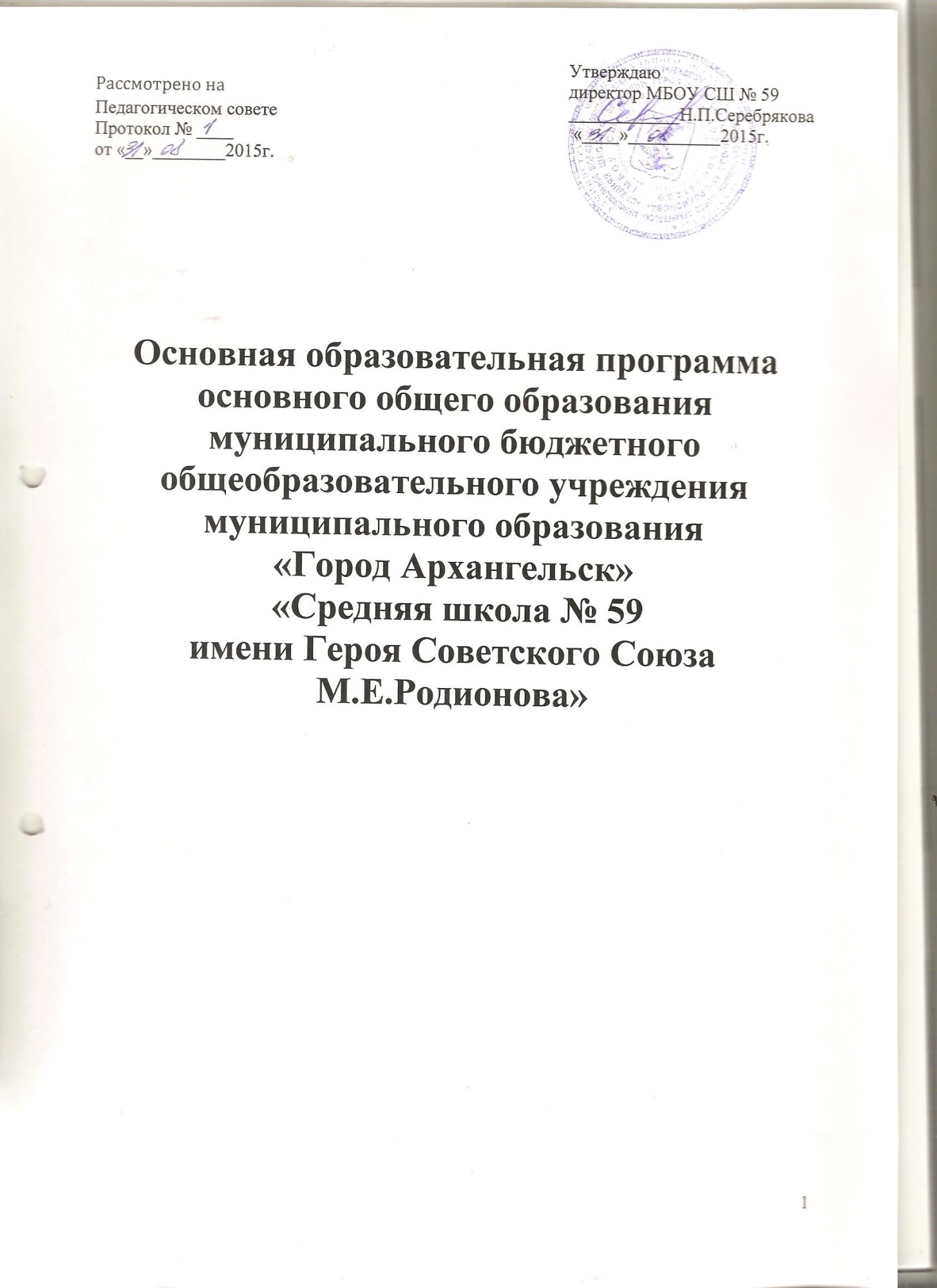 ПОЯСНИТЕЛЬНАЯ ЗАПИСКАОсновная образовательная программа основного общего образования муниципального бюджетного общеобразовательного учреждения муниципального образования «Город Архангельск» «Средняя школа № 59 имени Героя Советского Союза М.Е.Родионова» (далее по тексту -  ООП ООО, МБОУ СШ № 59) составлена на основе требований Федерального компонента государственного стандарта общего образования, одобренного решением коллегии Минобразования России и Президиума Российской академии образования от 23 декабря 2003 г. № 21/12 и утвержденного приказом Минобразования России «Об утверждении федерального компонента государственных стандартов начального общего, основного общего и среднего (полного) общего образования» от 5 марта 2004 г. № 1089 (для параллелей классов, в которых не реализуется ФГОС ООО).Основная образовательная программа основного общего образования МБОУ СШ № 59 разработана в соответствии со статьей 28 Федерального закона «Об образовании в Российской Федерации» от 29.12.2012 г. № 273-ФЗ, с требованиями Федерального компонента государственного стандарта общего образования, одобренного решением коллегии Минобразования России и Президиума Российской академии образования от 23 декабря 2003 г. № 21/12 и утвержденного приказом Минобразования России «Об утверждении федерального компонента государственных стандартов начального общего, основного общего и среднего (полного) общего образования» от 5 марта 2004 г. № 1089.Основная образовательная программа основного общего образования в части организации образовательного процесса в параллелях 5 - 9-х классов разработана на основании следующих документов:Федеральный уровень:Федеральный закон «Об образовании в Российской Федерации» от 29.12.2012 № 273-ФЗПриказ Министерства образования и науки Российской Федерации (Минобрнауки России) от 30 августа 2013 г. № 1015 «Об утверждении Порядка организации и осуществления образовательной деятельности по основным общеобразовательным программам - образовательным программам начального общего, основного общего и среднего общего образования»Приказ от 05 марта 2004 г. № 1089 «Об	утверждении	федеральногокомпонента государственных образовательных стандартов начального общего, основного общего и среднего (полного) общего образования» (в ред. Приказов Минобрнауки РФ от 03.06.2008 № 164, от 31.08.2009 № 320, от 19.10.2009 № 427)Приказ Минобрнауки России от 31.03.2014	№ 253	«Об	утверждениифедерального перечня учебников, рекомендуемых к использованию при реализации имеющих государственную аккредитацию образовательных программ начального общего, основного общего, среднего общего образования».«Санитарно-эпидемиологические требования к условиям и организации обучения в общеобразовательных учреждениях. СанПиН 2.4.2.2821-10», (утвержденными Постановлением Главного государственного санитарного врача РФ от 29.12.2010 № 189 (зарегистрированы в Минюсте РФ 3 марта 2011 г. N 19993);Уровень МБОУ СШ № 59:Устав муниципального бюджетного общеобразовательного учреждения муниципального образования «Город Архангельск» «Средняя школа № 59 имени Героя Советского Союза М.Е.Родионова» (с изменениями);Лицензия на осуществление  образовательной деятельности, выдана 24.04.2015, Серия 29АО1 № 0000780, регистрационный № 5771;Свидетельство о государственной регистрации, выдано 27.05.2015 г. серия 29АО1, 0000619, регистрационный № 3571 (действительно по 17.03.2026 г.).ХАРАКТЕРИСТИКА ОСНОВНОЙ ОБРАЗОВАТЕЛЬНОЙ ПРОГРАММЫ ОСНОВНОГО ОБЩЕГО ОБРАЗОВАНИЯОсновная образовательная программа основного общего образования МБОУ СШ № 59 обеспечивает: гарантию прав обучающихся на доступное и качественное образование, оптимизацию образовательного процесса (оптимальные способы организации учебной деятельности и сотрудничества, познавательной, творческой, художественно - эстетической и коммуникативной деятельности), эффективное использование современных педагогических технологий, обеспечение условий для самореализации, самоопределения личности и сохранение здоровья обучающихся, использование современного материально - технического обеспечения образовательного процесса, информационное и психолого - педагогическое сопровождение образовательного процесса.Основная образовательная программа обеспечивает жизнедеятельность, функционирование и развитие МБОУ СШ № 59 в соответствии с основными принципами государственной политики РФ в области образования, изложенными в Федеральном Законе «Об образовании в Российской Федерации», а именно:гуманистический характер образования, приоритет общечеловеческих ценностей, жизни и здоровья человека, свободного развития личности;воспитание гражданственности, трудолюбия, уважения к правам и свободам человека, любви к окружающей природе, Родине, семье;единство федерального культурного и образовательного пространства, защитаи развитие	системой образования национальных культур, региональных культурныхтрадиций и особенностей в условиях многонационального государства;общедоступность образования, адаптивность системы образования к уровням и особенностям развития и подготовки обучающихся и воспитанников;обеспечение условий для самоопределения личности, для ее самореализации, творческого развития;формирование у обучающегося адекватной современному уровню знаний и ступени обучения картины мира;формирование человека и гражданина, интегрированного в современное ему общество и нацеленного на совершенствование этого общества;содействие взаимопониманию и сотрудничеству между людьми, народами независимо от национальной, религиозной и социальной принадлежности.Цель основной образовательной программы МБОУ СШ № 59 - создание условий, способствующих становлению общественно активной личности, осознающей гражданскую ответственность, способной к адекватному выбору цели и действию в условиях изменяющегося мира; человека, воспринимающего образование как универсальную ценность и готового к его продолжению в течение всей жизни. Уровень социальной и культурной зрелости выпускника, проявление его способностей к осмысленным и продуктивным действиям в современном мире - важнейший критерий качества полученного им образования.Программа определяет цели, задачи, планируемые результаты, содержание и организацию образовательного процесса на ступени основного общего образования и направлена на формирование общей культуры, духовно-нравственное, гражданское, социальное, личностное и интеллектуальное развитие, саморазвитие и самосовершенствование обучающихся, обеспечивающие их социальную успешность, развитие творческих способностей, сохранение и укрепление здоровья.Целями основной образовательной программы основного общего образования являются:создание условий для формирования у подростка способности к осуществлению ответственного выбора собственной индивидуальной образовательной траектории,организация развивающей образовательной среды и определение динамики смены форм образовательного процесса на протяжении обучения подростка в основной школе.Задачей основного общего образования является создание условий для воспитания, становления и формирования личности каждого обучающегося, для развития склонностей, интересов и способностей обучающихся к социальному самоопределению. Основное общее образование является базой для получения среднего общего образования, начального и среднего профессионального образования. Состав участников образовательных отношений на уровне основного общего образования Обучающиеся: дети школьного возраста (10 - 15 лет)Родители (законные представители) обучающихся являются активными участниками образовательных отношений, имеют возможность участвовать в работе Совета МБОУ СШ № 59. Для реализации прав семьи и ребенка на выбор индивидуального образовательного маршрута в школе созданы условия для самореализации обучающихся в соответствии с их способностями, желаниями и направленностью личности.Педагогические работники, прошедшие курсовую подготовку и владеющие современными технологиями обучения, ответственные за качественное образование:Основная образовательная программа учитывает психолого-педагогические особенности развития детей 10—15 лет, связанных:- с переходом от учебных действий, характерных для начальной школы и осуществляемых совместно с классом и под руководством учителя, от способности осуществлять принятие заданной педагогом и осмысленной цели к овладению этой учебной деятельностью на ступени основной школы в единстве мотивационно-смыслового и операционно-технического компонентов, становление которой осуществляется в форме учебного исследования, к новой внутренней позиции обучающегося — направленности на самостоятельный познавательный поиск, постановку учебных целей, освоение и самостоятельное осуществление контрольных и оценочных действий, инициативу в организации учебного сотрудничества; - с осуществлением на данном возрастном уровне (10—15 лет) благодаря развитию рефлексии общих способов действий и возможностей их переноса в различные учебно-предметные области к развитию способности проектирования собственной учебной деятельности и построению жизненных планов во временной перспективе; - с формированием у обучающегося научного типа мышления, который ориентирует его на общекультурные образцы, нормы, эталоны и закономерности взаимодействия с окружающим миром; - с овладением коммуникативными средствами и способами организации кооперации и сотрудничества; развитием учебного сотрудничества, реализуемого в отношениях обучающихся с учителем и сверстниками;- с изменением формы организации учебной деятельности и учебного сотрудничества от классно-урочной к семинарской, лекционно-лабораторной и исследовательской.Второй этап подросткового развития (14—15 лет, 8—9 классы) характеризуется: бурным, скачкообразным характером развития, т. е. происходящими за сравнительно короткий срок многочисленными качественными изменениями прежних особенностей, интересов и отношений ребёнка, появлением у подростка значительных субъективных трудностей и переживаний;стремлением подростка к общению и совместной деятельности со сверстниками;особой чувствительностью к морально-этическому «кодексу товарищества», в котором заданы важнейшие нормы социального поведения взрослого мира;процессом перехода от детства к взрослости, отражающимся в его характеристике как «переходного», «трудного» или «критического»;обострённой, в связи с возникновением чувства взрослости, восприимчивостью к усвоению норм, ценностей и способов поведения, которые существуют в мире взрослых и в их отношениях, порождающей интенсивное формирование на данном возрастном этапе нравственных понятий и убеждений, выработку принципов, моральное развитие личности;сложными поведенческими проявлениями, вызванными противоречием между потребностью в признании их взрослыми со стороны окружающих и собственной неуверенностью в этом (нормативный кризис с его кульминационной точкой подросткового кризиса независимости, проявляющегося в разных формах непослушания, сопротивления и протеста);изменением социальной ситуации развития — ростом информационных перегрузок и изменением характера и способа общения и социальных взаимодействий — объёмы и способы получения информации (СМИ, телевидение, Интернет).Учёт особенностей подросткового возраста, успешность и своевременность формирования новообразований познавательной сферы, качеств и свойств личности связывается с активной позицией учителя, а также с адекватностью построения образовательного процесса и выбора условий и методик обучения.Объективно необходимое для подготовки к будущей жизни подростка развитие его социальной взрослости требует и от родителей (законных представителей) решения соответствующей задачи воспитания подростка в семье, смены прежнего типа отношений на новый.Характеристика учащихся, которым адресована образовательная программа основного общего образования:Возраст: 10-15 летПсихофизические особенности:Важнейшей особенностью подростков данного возраста является принадлежность и к миру детей, и к миру взрослых. Процесс полового созревания, гормональная перестройка организма приводит к тому, что процесс самоконтроля находится на очень низком уровне, что может привести к серьёзным внутриличностным конфликтам, когда подростки замыкаются в себе, становятся раздражительными, настроение их часто меняется, у части подростков возбуждение нервных процессов преобладает над торможением: реакция на словесную, устную информацию бывает замедленной или неадекватной, что необходимо учитывать при построении учебных программ. Физиологические процессы, происходящие в организме, обеспечивают биологические основы усвоения знаний, трудовых и жизненных навыков, выработки и закреплении социально-значимых условных рефлексов. Конкретное, образное мышление все больше уступает абстрактному, становится более самостоятельным, активным, творческим.Цель основного общего образования - создание условий для формирования у обучающихся целостного представления о мире, прочных, устойчивых, глубоких знаний основ наук, приобретение опыта разнообразной деятельности (индивидуальной и коллективной), опыта познания и самопознания; подготовки к осуществлению осознанного выбора индивидуальной образовательной или профессиональной траектории.Задачи:Обеспечение реализации федерального компонента основного общего образования в сочетании с вариативными компонентами образования (региональным компонентом, компонентом образовательного учреждения).Формирование у учащихся устойчивой учебно-познавательной мотивации. Создание условий комфортного и безопасного пребывания учащихся в школе. Создание условий для повышения качества образовательных услуг.ПЛАНИРУЕМЫЕ РЕЗУЛЬТАТЫ ОСВОЕНИЯ ОСНОВНОЙ ОБРАЗОВАТЕЛЬНОЙ ПРОГРАММЫ ОСНОВНОГО ОБЩЕГО ОБРАЗОВАНИЯПланируемые результаты освоения основной образовательной программы основного общего образования представляют собой систему ведущих целевых установок и ожидаемых результатов освоения всех компонентов, составляющих содержательную основу образовательной программы.Планируемые результаты освоения учащимися основной образовательной программы являются содержательной и критериальной основой для разработки и реализации всех программ, входящих в её состав и отражающих специфику образовательного процесса.Система планируемых результатов устанавливает и описывает классы учебнопознавательных и учебно-практических задач, которые осваивают учащиеся в ходе обучения, особо выделяя среди них те, которые выносятся на итоговую оценку, в том числе государственную итоговую аттестацию выпускников. Успешное выполнение этих задач требует от учащихся овладения системой учебных действий (универсальных и специфических для данного учебного предмета) с учебным материалом, и прежде всего с опорным учебным материалом, служащим основой для последующего обучения.Фактически планируемые результаты устанавливают и описывают следующие обобщённые классы учебно-познавательных и учебно-практических задач, предъявляемых учащимся:учебно-познавательные задачи, направленные на формирование и оценку умений и навыков, способствующих освоению систематических знаний, в том числе:первичному ознакомлению, отработке и осознанию теоретических моделей и понятий (общенаучных и базовых для данной области знания), стандартных алгоритмов и процедур;выявлению и осознанию сущности и особенностей изучаемых объектов, процессов и явлений действительности (природных, социальных, культурных, технических и др.) в соответствии с содержанием конкретного учебного предмета, созданию и использованию моделей изучаемых объектов и процессов, схем;выявлению и анализу существенных и устойчивых связей и отношений между объектами и процессами;учебно-познавательные задачи, направленные на формирование и оценку навыка самостоятельного приобретения, переноса и интеграции знаний как результата использования знако-символических средств и/или логических операций сравнения, анализа, синтеза, обобщения, интерпретации, оценки, классификации по родовидовым признакам, установления аналогий и причинно-следственных связей, построения рассуждений, соотнесения с известным; требующие от учащихся более глубокого понимания изученного и/или выдвижения новых для них идей, иной точки зрения, создания или исследования новой информации, преобразования известной информации, представления её в новой форме, переноса в иной контекст и т. п.;учебно-практические задачи, направленные на формирование и оценку навыка разрешения проблем/проблемных ситуаций, требующие принятия решения в ситуации неопределённости, например, выбора или разработки оптимального либо наиболее эффективного решения, создания объекта с заданными свойствами, установления закономерностей или «устранения неполадок» и т. п.;учебно-практические задачи, направленные на формирование и оценку навыка сотрудничества, требующие совместной работы в парах или группах с распределением ролей/функций и разделением ответственности за конечный результат;учебно-практические задачи, направленные на формирование иоценку навыка коммуникации, требующие создания письменного или устного текста/высказывания с заданными параметрами:	коммуникативной	задачей,	темой,объёмом, форматом (например, сообщения, комментария, пояснения, призыва, инструкции, текста-описания или текста-рассуждения, формулировки и обоснования гипотезы, устного или письменного заключения, отчёта, оценочного суждения, аргументированного мнения и т. п.);учебно-практические и учебно-познавательные задачи, направленные на формирование и оценку навыка самоорганизации и саморегуляции, наделяющие учащихся функциями организации выполнения задания: планирования этапов выполнения работы, отслеживания продвижения в выполнении задания, соблюдения графика подготовки и предоставления материалов, поиска необходимых ресурсов, распределения обязанностей и контроля качества выполнения работы;учебно-практические и учебно-познавательные задачи, направленные на формирование и оценку навыка рефлексии, что требует от обучающихся самостоятельной оценки или анализа собственной учебной деятельности с позиций соответствия полученных результатов учебной задаче, целям и способам действий, выявления позитивных и негативных факторов, влияющих на результаты и качество выполнения задания и/или самостоятельной постановки учебных задач (например, что надо изменить, выполнить по- другому, дополнительно узнать и т. п.);учебно-практические и учебно-познавательные задачи, направленные на формирование ценностно-смысловых установок, что требует от обучающихся выражения ценностных суждений и/или своей позиции по обсуждаемой проблеме на основе имеющихся представлений о социальных и/или личностных ценностях, нравственноэтических нормах, эстетических ценностях, а также аргументации (пояснения или комментария) своей позиции или оценки;учебно-практические и учебно-познавательные задачи, направленные на формирование и оценку ИКТ-компетентности обучающихся, требующие педагогически целесообразного использования ИКТ в целях повышения эффективности процесса формирования всех перечисленных выше ключевых навыков (самостоятельного приобретения и переноса знаний, сотрудничества и коммуникации, решения проблем и самоорганизации, рефлексии и ценностно-смысловых ориентаций), а также собственно навыков использования ИКТ.Требования к уровню подготовки выпускников:Выпускник основной школы должен обладать следующими знаниями, умениями навыками, базовыми и ключевыми компетентностями:Содержание функциональной грамотности:Общие требования к образованности выпускникаРусский языкОвладение ключевыми компетенциями.Информационно-технологическими:Умение при помощи реальных объектов и информационных технологий самостоятельно искать, отбирать, анализировать и сохранять информацию для решения технических и технологических задач с использованием простейших запросов.Умение представлять материал с помощью средств презентации, творческих проектов; последовательность и краткая характеристика операций.Способность задавать и отвечать на вопросы по изучаемым темам с пониманием и по существу; создавать работы по простой проектно-технологической документации (эскизу, чертежу, схеме и пр.). Способность к созданию собственного продукта, выполненного и представленного с ориентацией на восприятие другим человеком.Коммуникативными:Умение работать в группе: слушать и слышать других, считаться с чужим мнением и аргументировано отстаивать свое, организовывать совместную работу на основе взаимопомощи и уважения.Умение обмениваться информацией.Речевая компетенция- развитие коммуникативных умений в четырех основных видах речевой деятельности (говорении, аудировании, чтении, письме).Языковая компетенция - овладение новыми языковыми средствами (фонетическими, орфографическими, лексическими, грамматическими) в соответствии с темами, сферами и ситуациями общения, отобранными для второй ступени обучения, освоение знаний о языковых явлениях изучаемого языка, разных способах выражения мысли в родном и изучаемом языках.Социокультурная компетенция- приобщение учащихся к культуре, традициям и реалиям стран изучаемого иностранного языка в рамках тем, сфер и ситуаций общения, отвечающих опыту, интересам, психологическим особенностям учащихся.Компенсаторная компетенция - развитие умений выходить из положения в условиях дефицита языковых средств при получении и передаче информации.Учебно-познавательными:Умения и навыки организации учебной деятельности: организация рабочего места, режима работы, владения основными приёмами обработки материалов; грамотное использование инструментов и приспособлений для простых ремесленных работ; экономичное использование материалов.Умения и навыки планирования учебной деятельности: самостоятельно и мотивированно организовывать свою познавательную деятельность: узнавать о значении продуктивной деятельности человека; о социально-историческом и духовно-эстетическом смысле мира вещей, ценности существующих в нём культурных традиций; о гармонии окружающей предметной среды и её связи с миром природы.Умения и навыки мыслительной деятельности: осмыслить и осуществить практическую работу; дать анализ конструкции изделия и воссоздать по образцу; усовершенствование конструкции в соответствии с поставленной задачей; создание образа по ассоциации; создание моделей по собственному замыслу; декоративное оформление и отделка изделий.Умения и навыки оценки и осмысления результатов своей деятельности: навыки анализа проделанной работы (понравилась ли работа, какие чувства она вызывает и т.п.).Общие учебные умения, навыки и способы деятельности.В результате освоения содержания основного общего образования учащийся получает возможность совершенствовать и расширить круг общих учебных умений, навыков и способов деятельности. Предлагаемая рубрикация имеет условный (примерный) характер. Овладение общими умениями, навыками, способами деятельности как существенными элементами культуры является необходимым условием развития и социализации лицеистов.Познавательная деятельность.Использование для познания окружающего мира различных методов (наблюдение, измерение, опыт, эксперимент, моделирование и др.). Определение структуры объекта познания, поиск и выделение значимых функциональных связей и отношений между частями целого. Умение разделять процессы на этапы, звенья; выделение характерных причинно-следственных связей.Определение адекватных способов решения учебной задачи на основе заданных алгоритмов. Комбинирование известных алгоритмов деятельности в ситуациях, не предполагающих стандартное применение одного из них.Сравнение, сопоставление, классификация, ранжирование объектов по одному или нескольким предложенным основаниям, критериям. Умение различать факт, мнение, доказательство, гипотезу, аксиому.Исследование несложных практических ситуаций, выдвижение предположений, понимание необходимости их проверки на практике.Использование практических и лабораторных работ, несложных экспериментов для доказательства выдвигаемых предположений, описание результатов этих работ.Творческое решение учебных и практических задач: умение мотивированно отказываться от образца, искать оригинальные решения; самостоятельное выполнение различных творческих работ; участие в проектной деятельности.Информационно-коммуникативная деятельность.Адекватное восприятие устной речи и способность передавать содержание прослушанного текста в сжатом или развернутом виде в соответствии с целью учебного задания.Осознанное беглое чтение текстов различных стилей и жанров, проведение информационно-смыслового анализа текста. Использование различных видов чтения (ознакомительное, просмотровое, поисковое и др.).Владение монологической и диалогической речью. Умение вступать в речевое общение, участвовать в диалоге (понимать точку зрения собеседника, признавать право на иное мнение).Создание письменных высказываний, адекватно передающих прослушанную и прочитанную информацию с заданной степенью свернутости (кратко, выборочно, полно). Составление плана, тезисов, конспекта. Приведение примеров, подбор аргументов, формулирование выводов. Отражение в устной или письменной форме результатов своей деятельности.Умение перефразировать мысль (объяснять "иными словами"). Выбор и использование выразительных средств языка и знаковых систем (текст, таблица, схема, аудиовизуальный ряд и др.) в соответствии с коммуникативной задачей, сферой и ситуацией общения.Использование для решения познавательных и коммуникативных задач различных источников информации, включая энциклопедии, словари, Интернет-ресурсы и другие базы данных.Рефлексивная деятельность.Самостоятельная организация учебной деятельности (постановка цели, планирование, определение оптимального соотношения цели и средств и др.). Владение навыками контроля и оценки своей деятельности, умением предвидеть возможные последствия своих действий. Поиск и устранение причин возникших трудностей. Оценивание своих учебных достижений, поведения, черт своей личности, своего физического и эмоционального состояния. Осознанное определение сферы своих интересов и возможностей. Соблюдение норм поведения в окружающей среде, правил здорового образа жизни.Владение умениями совместной деятельности:	согласование и координациядеятельности с другими ее участниками; объективное оценивание своего вклада в решение общих задач коллектива; учет особенностей различного ролевого поведения (лидер, подчиненный и др.).Оценивание своей деятельности с точки зрения нравственных, правовых норм, эстетических ценностей. Использование своих прав и выполнение своих обязанностей как гражданина, члена общества и учебного коллектива.Планируемые результаты освоения отдельных учебных предметов (курсов) приводятся в рабочих программах, составленных педагогическими работниками.Основные личностные характеристики выпускника основной школы, завершившего обучение по данной образовательной программеПортрет выпускника основной школы:любящий свой край и своё Отечество, знающий русский язык, уважающий свой народ, его культуру и духовные традиции;осознающий и принимающий ценности человеческой жизни семьи, гражданственности общества, многонационального российского народа, человечества;активно и заинтересованно познающий мир, осознающий ценность труда, науки и творчества;умеющий учиться, осознающий важность образования и самообразования для жизни и деятельности, способный применить полученные знания на практике;социально активный, уважающий закон и правопорядок, соизмеряющий свои поступки с нравственными ценностями, осознающий свои обязанности перед семьёй, обществом, Отечеством;уважающий других людей, умеющий вести конструктивный диалог, достигать взаимопонимания, сотрудничать для достижения общих результатов;осознанно выполняющий и пропагандирующий правила здорового образа жизни, безопасного для человека и окружающей его среды;ориентирующийся в мире профессий, понимающий значение профессиональной деятельности для человека в интересах устойчивого развития общества и природ.СИСТЕМА ОЦЕНКИ ДОСТИЖЕНИЯ ПЛАНИРУЕМЫХ РЕЗУЛЬТАТОВ ОСВОЕНИЯ ОСНОВНОЙ ОБРАЗОВАТЕЛЬНОЙ ПРОГРАММЫ ОСНОВНОГООБЩЕГО ОБРАЗОВАНИЯСистема оценки достижения планируемых результатов ООП ООО представляет собой механизм управления реализацией основной образовательной программы основного общего образования и выступает как неотъемлемая часть обеспечения качества образования, направленная на принятие на основании полученной информации педагогических мер и управленческих решений для улучшения и совершенствования процессов образования.Основными функциями системы оценки являются ориентация образовательного процесса на достижение планируемых результатов освоения основной образовательной программы основного общего образования и обеспечение эффективной обратной связи, позволяющей осуществлять управление образовательным процессом. Система оценки призвана способствовать поддержанию единства всей системы образования, обеспечению преемственности в системе непрерывного образования.Оценка достижения планируемых результатов проводится путем получения, обработки и предоставления информации о состоянии и тенденциях развития системы образования ОО. Обязательному систематическому исследованию подлежат достижение основных результатов образования и качество воспитания учащихся, влияние учебно-воспитательного процесса на состояние здоровья обучающихся.Оценка предметных результатов представляет собой оценку достижения обучающимся планируемых результатов по отдельным предметам. Формирование этих результатов обеспечивается за счёт основных компонентов образовательного процесса — учебных предметов.Достижение планируемых результатов оценивается в ходе текущего, промежуточного и итогового контроля, внешних и внутренних оценочных процедур. Внутренняя оценка осуществляется: каждым учителем-предметником с использованием контрольно-измерительных материалов по предмету по 5-балльной шкале; администрацией в ходе внутришкольного мониторинга (внутришкольного контроля). Итоговая внешняя оценка осуществляется в ходе государственной итоговой аттестации (ГИА).Содержание и порядок контрольно-оценочных действий в системе педагогической деятельности педагога конкретизируется двумя разделами рабочей программы педагога - «Требованиями к уровню подготовки учащегося» и «Критериями и нормами оценки знаний и умений учащихся применительно к различным формам контроля знаний».В МБОУ СШ № 59  используется система мониторинговых исследований.Система мониторинговых исследований:С целью осуществления внешней оценки деятельности образовательной организации МБОУ СШ № 59 участвует:в мониторинге удовлетворённости качеством образовательных услуг, проводимом департаментом образования мэрии г. Архангельска с помощью диагностического инструментария МБОУ «Городской центр экспертизы, мониторинга, психолого-педагогического и информационно-методического сопровождения «Леда».В процессе мониторинга изучается мнение об организации учебного процесса всех участников образовательных отношений: обучающихся, их родителей (законных представителей), педагогов.ОРГАНИЗАЦИОННО-ПЕДАГОГИЧЕСКИЕ УСЛОВИЯСовременные педагогические технологии, применяемые педагогическими работниками МБОУ СШ № 59 в образовательном процессеДля реализации образовательной программы основного общего образования образовательном процессе используются различные современные педагогические технологии, которые ориентированы наформирование положительной мотивации учащихся к учебному	труду,развитие личности, способной к учебной и исследовательской	деятельности,дальнейшему продолжению образования, профессиональному выбору,создание здоровьесберегающей образовательной среды.В МБОУ СШ № 59 используются различные современные образовательные технологии:	личностно ориентированные технологии, метод проектов, технология исследовательского обучения, информационно - коммуникационные технологии, технология развития критического мышления, технология проблемного обучения, которые дают возможность повышать качество образования, более эффективно использовать учебное время и снижать долю репродуктивной деятельности учащихся, а также способствуют развитию навыков учебно-исследовательской деятельности и позитивной социализации учащихся.	Здоровьесберегающие образовательные технологии предполагают не только охрану и укрепление здоровья учащихся, но и формирование здорового образа жизни. Использование широкого спектра педагогических технологий дает возможность педагогическому коллективу продуктивно использовать учебное время и добиваться высоких результатов обучения.Примечание: учебный план на текущий учебный год, перспективный учебный план на каждую параллель классов, календарный учебный график являются приложениями к ООП ООО МБОУ СШ № 59.Рабочие программы учебных дисциплинПо каждой дисциплине учебного плана разработаны рабочие программы в соответствии с Методическими рекомендациями к составлению рабочей программы учителя МБОУ СШ № 59, которые содержат требования к подготовке выпускника по результатам изучаемых дисциплин, рекомендации по организации образовательного процесса. Рабочие программы рассмотрены на заседаниях методических объединений, утверждены приказом директора МБОУ СШ № 59.Промежуточная аттестация учащихсяОсвоение образовательной программы, в том числе отдельной части или всего объема учебного предмета, курса, дисциплины (модуля) образовательной программы, сопровождается промежуточной аттестацией обучающихся, проводимой в формах, определенных учебным планом и рабочими программами.  Промежуточная аттестация учащихся обеспечивает контроль эффективности учебной деятельности образовательного процесса в целом и является основанием для решения вопроса о переводе учащихся в следующий класс.Государственная итоговая аттестацияОсвоение образовательных программ основного общего образования завершается обязательной государственной итоговой аттестацией выпускников 9 класса. Допуск выпускников к государственной итоговой аттестации и ее проведение осуществляется в соответствии с нормативно-правовыми актами федерального уровня, регламентирующими ГИА: Федеральный Закон «Об образовании в Российской Федерации», Порядок проведения государственной итоговой аттестации по образовательным программам основного общего образования, утверждённый приказом Министерства образования и науки РФ от 25.12.2013 № 1394 (с изменениями).Выпускникам образовательной организации, прошедшим государственную итоговую аттестацию, выдается документ государственного образца об уровне образования, заверенный печатью образовательной организации.Выпускники 9-х классов, достигшие особых успехов в изучении одного или нескольких предметов награждаются похвальной грамотой «За особые успехи в изучении отдельных предметов».УСЛОВИЯ РЕАЛИЗАЦИИ ОСНОВНОЙ ОБРАЗОВАТЕЛЬНОЙ ПРОГРАММЫСозданные в МБОУ СШ № 59 условия:соответствуют требованиям Федерального компонента государственного образовательного стандарта;обеспечивают достижение планируемых результатов освоения основной образовательной программы образовательного учреждения и реализацию предусмотренных в ней образовательных программ;учитывают особенности образовательного учреждения, его организационную структуру, запросы участников образовательных отношений в основном общем образовании;предоставляют возможность взаимодействия школы с социальными партнёрами, использования ресурсов социума;обеспечивают информационную открытость образовательной организации.Кадровое обеспечение образовательного процессаМБОУ СШ № 59 укомплектовано педагогическими кадрами, имеющими необходимую квалификацию для решения задач, определённых основной образовательной программой образовательного учреждения, способными к инновационной профессиональной деятельности.Основой для разработки должностных инструкций, содержащих конкретный перечень должностных обязанностей работников с учётом особенностей организации труда и управления, а также прав, ответственности и компетентности работников образовательного учреждения, служат квалификационные характеристики, представленные в Едином квалификационном справочнике должностей руководителей, специалистов и служащих (раздел «Квалификационные характеристики должностей работников образования»).Обеспечивается своевременное повышение квалификации руководящих и педагогических работников. Ежегодно разрабатывается перспективный план повышения квалификации руководящих и педагогических работников.Осуществляется плановое проведение аттестации руководящих и педагогических работников на установление соответствия занимаемой должности, а также аттестации педагогических работников на установление соответствия требованиям, предъявляемым к первой и высшей квалификационным категориям.Психолого-педагогические условия реализации ООП ООО.В МБОУ СШ № 59 разработана система социально - психолого-педагогической службы сопровождения образовательного процесса.Материально-технические условия реализации основной образовательной программы основного общего образованияМатериально-техническая база МБОУ СШ № 59 приведена в соответствие с задачами по обеспечению реализации основной образовательной программы образовательного учреждения, необходимого учебно-материального оснащения образовательного процесса и созданию развивающей образовательной среды.Школа находится в типовом здании. Проектная наполняемость 1225 учащихся. Перечень учебных кабинетов, мастерских:Кабинет начальных классов -12 Кабинет биологии – 1Кабинет химии-1 Кабинет географии-1 Кабинет русского языка и литературы -5Кабинет иностранного языка-5Кабинет истории-2 Кабинет информатики-1Кабинет математики-4 Кабинет физики-1Кабинет музыки-1Кабинет технологии-1Мастерская-3Спортивный зал-2Актовый зал – 1Зал хореографии – 1Тренажерный зал - 1Кабинеты административного персонала и службы сопровождения:Кабинеты административного персонала-5Кабинет логопеда-1Кабинет социального педагога-1Бухгалтерия-1Прочие помещения:Учительская комната-1Наличие библиотеки:Библиотека с читальным залом и книгохранилищем. Наличие спортивных залов, спортивной площадкиОборудованы спортивные залы, спортивные площадки на территории школы.Наличие медицинского кабинета, его оборудование.Имеются медицинский кабинет, процедурный кабинет, кабинет стоматолога.Наличие столовой.Имеется столовая, обеспечена технологическим оборудованием, его техническое состояние в соответствии с установленными требованиями - удовлетворительное. Санитарное состояние пищеблока, подсобных помещений для хранения продуктов, обеспеченность посудой удовлетворительное.Финансовое обеспечение реализации основной образовательной программы основного общего образованияФинансовое обеспечение реализации основной образовательной программы основного общего образования опирается на исполнение расходных обязательств, обеспечивающих конституционное право граждан на бесплатное и общедоступное общее образование. Объём действующих расходных обязательств отражается в задании учредителя по оказанию муниципальных образовательных услуг, в плане финансово-хозяйственной деятельности школы.Муниципальное задание обеспечивает соответствие показателей объёмов и качества предоставляемых образовательным учреждением услуг (выполнения работ) с размерами направляемых на эти цели средств бюджета.Информационно-методические условия реализации основной образовательной программы основного общего образованияИнформационно-методические условия реализации основной образовательной программы общего образования обеспечиваются современной информационно-образовательной средой.Под информационно-образовательной средой (или ИОС) понимается открытая педагогическая система, сформированная на основе разнообразных информационных образовательных ресурсов, современных информационно-телекоммуникационных средств и педагогических технологий, направленных на формирование творческой, социально активной личности, а также компетентность участников образовательного процесса в решении учебно-познавательных и профессиональных задач с применением информационно-коммуникационных технологий (ИКТ-компетентность), наличие служб поддержки применения ИКТ.Созданная в образовательном учреждении ИОС строится в соответствии со следующей иерархией:единая информационно-образовательная среда Российской Федерации;единая информационно-образовательная среда Архангельской области и города Архангельска;информационно-образовательная среда образовательного учреждения;предметная информационно-образовательная среда.Основными элементами ИОС являются:информационно-образовательные ресурсы в виде печатной продукции (на бумажном носителе);информационно-образовательные ресурсы на электронных носителях;информационно-образовательные ресурсы Интернета;прикладные программы, в том числе поддерживающие администрирование и финансово-хозяйственную деятельность образовательного учреждения (бухгалтерский учёт, делопроизводство, кадры и т. д.).Необходимое для использования ИКТ оборудование отвечает современным требованиям и обеспечивает использование ИКТ:в учебной деятельности;во внеурочной деятельности;в исследовательской и проектной деятельности;при измерении, контроле и оценке результатов образования;в административной деятельности, включая дистанционное взаимодействие всех участников образовательного процесса, в том числе в рамках дистанционного образования, а также дистанционное взаимодействие образовательного учреждения с другими организациями социальной сферы и органами управления.ПРИЛОЖЕНИЕ к ООП ОООУчебный план II ступени обучения (9 классы) на 2018-2019 учебный годМБОУ СШ №  59  г. Архангельска (составлен на основе ФБУП-2004)Пояснительная записка к учебному плануII ступени обучения (9 класс)  на 2018-2019 учебный годМБОУ СШ № . АрхангельскаУчебный план муниципального бюджетного общеобразовательного учреждения муниципального образования «Город Архангельск» «Средняя школа № 59 имени Героя Советского Союза М. Е. Родионова» сконструирован на основе: - Федерального базисного учебного плана, утвержденного приказом  Минобрнауки   Российской Федерации от   09 марта 2004 года № 1312, с изменениями, внесенными приказами Министерства образования и науки Российской Федерации от 20 августа 2008 года № 241, от 30 августа 2010 года № 889, от 03 июня 2011 года № 1994, от 01 февраля 2012 года № 74;- базисного учебного плана для общеобразовательных учреждений Архангельской области, утвержденного распоряжением министерства образования и науки Архангельской области от 01 июня 2012 года № 803;- в соответствии с действующими санитарно-эпидемиологическими правилами и нормативами СанПиН 2.4.2.2821-10 «Санитарно-эпидемиологические требования к условиям и организации обучения в общеобразовательных учреждениях»; - на основании Устава муниципального бюджетного общеобразовательного учреждения муниципального образования «Город Архангельск» «Средняя школа № 59 имени Героя Советского Союза М. Е. Родионова».           Учебный план для V-IX классов ориентирован на 5-летний нормативный срок освоения образовательных программ основного общего образования. На основании Устава, с учетом мнения участников образовательного процесса, требований санитарно-эпидемиологических правил установлен следующий режим работы: - продолжительность учебного года - 34 учебные недели,- продолжительность учебной недели – 6 учебных дней,- продолжительность урока - 45 минут.Учебный план  9  классов включает в себя федеральный компонент, региональный компонент и компонент образовательного учреждения.Федеральный компонент представлен следующими обязательными учебными предметами на базовом уровне: «Русский язык», «Литература», «Иностранный язык (английский язык)»,  «Алгебра», «Геометрия», «Информатика и ИКТ», «История России», «Всеобщая история», «Обществознание (включая экономику и право)», «География», «Физика», «Химия», «Биология», «Искусство»,  «Физическая культура». При изучении предметов федерального компонента государственного стандарта общего образования 10 процентов учебного времени отводится на реализацию регионального содержания по следующим предметам: «Литература», «Иностранный язык», «История», «Обществознание», «География»,  «Физика», «Химия», «Биология», «Технология», «Физическая культура».Региональный компонент на ступени основного общего образования представлен учебным предметом «Черчение» в 9 классе.Решение о содержании компонента образовательного учреждения принималось с учетом мнения всех участников образовательного процесса (педагогов, учащихся и их родителей). Компонент образовательного учреждения представлен индивидуальными и групповыми занятиями по русскому языку 0,5 часа; индивидуальными и групповыми занятиями по математике 0,5 часа;Для организации предпрофильной подготовки учащихся из компонента образовательного учреждения выделено 3 часа на элективные курсы, по 0,5 часа на  профоориентационную работу и 0,5 часа на  информационную работ. Максимальная учебная нагрузка для обучающихся для  9 классов 36 часов, в соответствии с требованиями СанПиН 2.4.2.2821-10.Часы компонента образовательного учреждения использованы в полном объеме.Календарный учебный графикмуниципального бюджетного общеобразовательного учреждения муниципального образования «Город Архангельск» «Средняя школа № 59  имени Героя Советского Союза М.Е.Родионова»на 2018-2019 учебный годОбразовательнаяобластьСодержание элементарной грамотностиФилологиявладение грамотной и выразительной устной и письменной речью на русском и иностранном языках.-составление деловых писем и документов, их правильное оформление на русском и иностранном языках.умение самостоятельно формировать проблемные вопросычтение и понимание текстов на русском и иностранных языкахспособность к диалогу в стандартных жизненных ситуацияхпользование лингвистическими словарями всех видовориентация в главных исторических и культурных памятниках стран изучаемых языковМатематикаориентация в основных математических понятиях, предусмотренных государственной программойприменение стандартных приемов решения задачумение переформулировать, интерпретировать для себя язык, на котором поставлена задача, оценивать полученный результатначальное умение обобщать полученные материалы, оформлять их в виде устного или письменного сообщения (в том числе с использованием доступных электронных средств)мотивирование необходимости решения проблемы, цели и необходимости своего участия в её решении.Обществознаниецелостное представление об историческом пути России и судьбах населяющих её народовличное отношение к истории своей Родиныжелание самостоятельного поиска и расширения знаний по истории Отечестваориентация в политическом устройстве России, региональных и муниципальных организациях управления.Знание, понимание и соблюдение правил законопослушного поведения-ориентирование в принятых нормах, соблюдение норм и правил нравственного поведениягражданская позиция учащегося-ориентация в мире профессий, системе профессионального образования и в своих профессиональных возможностяхориентация в ценностях отечественной и мировой культуры.Естествознаниенаучное объяснение явлений природы, наблюдаемых в повседневной жизни, сформированность начального мировоззрения, о мире и окружающей средехимическая грамотностьэкологическая грамотностьспособность видеть основные тенденции развития современного обществаспособность устанавливать причинно-следственные связиФизическаякультурасоблюдение санитарно-гигиенических норм и правил, умение оказать первую помощь себе и другим, знание и соблюдение норм ЗОЖэстетическая культура теларегулирование своего физического и психологического состояния с помощью специальных упражненийИскусствоумение отличать произведения искусства от произведений псевдоискусстваориентация в главных исторических и культурных памятниках стран изучаемых языков.ориентация в ценностях отечественной и мировой культурысвободная ориентация в памятниках и центрах культуры, среды проживанияТехнология- техническая грамотность (использование бытовой техники) -умение использовать персональный компьютер как средство получения необходимой информацииИнтеграцияобластейумение прогнозировать возможное развитее коммуникативной ситуации и оценивать свои возможностиумение выбрать адекватную модель своего поведенияумение поддержать необходимые контакты в ходе коммуникативной ситуациизнание и соблюдение правил личной безопасностиспособность решать элементарные семейно-бытовые отношенияУчащийся долженУчащийся долженУчащийся должензнать/пониматьуметьиспользовать приобретенные знания и умения в практической деятельности и повседневной жизни для:^ роль русского языка как национального языка русского народа,государственного языка РФ и средства межнационального общения;смысл понятий: речь устная и письменная; монолог, диалог, сфера и ситуация речевого общения; основные признаки разговорной речи, научного,публицистического, официально-делового стилей, языка художественной литературы; особенности основных жанров научного,публицистического,официально-делового стилей и разговорной речи;признаки текста и его функционально-смысловых типов (повествования, описания, рассуждения) основные единицы языка, их признаки основные нормы русскоголитературного языка(орфоэпические,лексические,грамматические,орфографические,пунктуационные);нормы речевогоэтикета^ различать разговорную речь, научный, публицистический, официально-деловой стили, язык художественной литературы; определять тему, основную мысль текста, функциональносмысловой тип и стиль речи; анализировать структуру и языковые особенности текста; опознавать языковые единицы, проводить различные виды их анализа;объяснять с помощью словаря значение слов с национальнокультурным компонентом аудирование и чтениеадекватно понимать информацию устного и письменного сообщения (цель, тему основную и дополнительную, явную и скрытую информацию); читать тексты разных стилей и жанров;владеть разными видами чтения (изучающим, ознакомительным, просмотровым);извлекать информацию из различных источников, включая средства массовой информации; свободно пользоваться лингвистическими словарями, справочной литературой говорение и письмовоспроизводить текст с заданной степенью свернутости (план, пересказ, изложение, конспект); создавать тексты различных стилей и жанров (отзыв, аннотацию, реферат, выступление, письмо, расписку, заявление); осуществлять выбор и организацию языковых средств в соответствии с темой, целями, сферой и ситуацией общения; владеть различными видами монолога (повествование, описание, рассуждение) и диалога (побуждение к действию, обмен мнениями, установление и регулирование межличностных отношений);^ свободно, правильно излагать свои мысли в устной и письменной форме, соблюдать нормы построения текста (логичность, последовательность, связность, соответствие теме и др.);адекватно выражать свое отношение к фактам и явлениям окружающей действительности, к прочитанному, услышанному, увиденному;соблюдать в практике речевого общения основные произносительные, лексические, грамматические нормы современного русского литературного языка; соблюдать в практике письма основные правила орфографии и пунктуации;^ соблюдать нормы русскогосамооценке на основе наблюдения	засобственной речьюосуществления речевого самоконтроля; оценивания своей речи с точки зрения её правильности, нахождения грамматических и речевых ошибок, недочеты, исправлять их;совершенствовать и редактировать собственные тексты; коммуникативных потребностей в учебных, бытовых, социально-культурных ситуациях общения; увеличения словарного запаса;^ расширения круга используемых грамматических средств;речевого этикета; уместно использовать паралингвистические (внеязыковые) средства общения; осознания роли родного языка в развитии интеллектуальных и творческих способностей личности; значения родного языка в жизни человека и общества;развития речевой культуры, бережного и сознательного отношения к родному языку, сохранения чистоты русского языка как явления культурыЛитератураЛитератураЛитературазнать/пониматьуметьиспользовать приобретенные знания и умения в практической деятельности и повседневной жизни для:^ образную природу словесного искусства; ^ содержание изученных литературных произведений; основные факты жизни и творческого пути А.С.Грибоедова, А.С.Пушкина, М.Ю.Лермонтова, Н.В.Гоголя; воспринимать и анализировать художественный текст;выделять смысловые частихудожественного текста, составлять тезисы и план прочитанного;^ определять род и жанр литературного произведения; ^ различать разговорную речь, научный, публицистический, официально-деловой стили, язык художественной литературы; определять тему, основную мысль текста, функциональносмысловой тип и стиль речи; анализировать структуру и языковые особенности текста; опознавать языковые единицы, проводить различные виды их анализа;писать отзывы о самостоятельно прочитанных произведениях, сочиненияпоиска нужной информации о литературе, о конкретном произведении и его авторе (справочная литература, периодика, телевидение, ресурсы Интернета)формулировать тему,идею, проблематикуизученногопроизведения; даватьхарактеристикугероев,^ характеризоватьособенности сюжета,композиции, рольизобразительно-выразительныхсредств; сопоставлятьэпизодылитературныхпроизведений исравнивать их героев;выявлять авторскуюпозицию;выражать своеотношение кпрочитанному;выразительно читатьпроизведения (илифрагменты), в томчисле выученныенаизусть, соблюдаянормы литературногопроизношения;владеть различнымивидами пересказа;строить устные иписьменныевысказывания в связис изученнымпроизведением;участвовать в диалогепо прочитаннымпроизведениям,понимать чужуюточку зрения иаргументированоотстаивать свою;создания связноготекста (устного иписьменного) нанеобходимую тему сучетом норм русскоголитературного языка;определения своегокруга чтения и оценкилитературныхпроизведений;изученные теоретико-литературныепонятияМатематика (алгебра, геометрия)Математика (алгебра, геометрия)Математика (алгебра, геометрия)знать/пониматьуметьиспользовать приобретенные знания и умения в практической деятельности и повседневной жизни для:существо понятияарифметикаарифметикаматематическоговыполнять устно арифметическиерешения несложныхдоказательства;действия: сложение и вычитаниепрактическихпримерыдвузначных чисел и десятичныхрасчетных задач, в томдоказательств;дробей с двумя знаками,числе ссущество понятияумножение однозначных чисел,использованием приалгоритма;арифметические операции снеобходимостипримеры алгоритмов;обыкновенными дробями ссправочныхкак используютсяоднозначным знаменателем иматериалов,математическиечислителем;калькулятора,формулы, уравненияпереходить от одной формыкомпьютера;и неравенства;записи чисел к другой,устной прикидки ипримеры ихпредставлять десятичную дробь воценки результатаприменения длявиде обыкновенной и ввычислений; проверкирешенияпростейших случаяхрезультата вычисленияматематических иобыкновенную в видес использованиемпрактических задач;десятичной, проценты — в видеразличных приемов;как математическидроби и дробь — в видеинтерпретацииопределенныепроцентов; записывать большиерезультатов решенияфункции могути малые числа с использованиемзадач с учетомописывать реальныецелых степеней десятки;ограничений,зависимости;выполнять арифметическиесвязанных с реальнымиприводить примерыдействия с рациональнымисвойствамитакого описания;числами, сравниватьрассматриваемыхкак потребностирациональные и действительныепроцессов и явленийпрактики привеличисла; находить в несложныхалгебраматематическуюслучаях значения степеней свыполнения расчетовнауку кцелыми показателями и корней;по формулам,необходимостинаходить значения числовыхсоставления формул,расширения понятиявыражений;выражающихчисла;округлять целые числа изависимости междувероятностныйдесятичные дроби, находитьреальнымихарактер многихприближения чисел свеличинами;закономерностейнедостатком и с избытком,нахождения нужнойокружающего мира;выполнять оценку числовыхформулы в справочныхпримерывыражений;материалах;статистическихпользоваться основнымимоделированиязакономерностей иединицами длины, массы,практических ситуацийвыводов;времени, скорости, площади,и исследованиикаким образомобъема; выражать более крупныепостроенных моделей сгеометрия возниклаединицы через более мелкие ииспользованиемиз практических задачнаоборот;аппарата алгебры;землемерия; примерырешать текстовые задачи,описания зависимостейгеометрическихвключая задачи, связанные смежду физическимиобъектов иотношением и свеличинамиутверждений о них,пропорциональностью величин,соответствующимиважных для практики;дробями и процентамиформулами присмысл идеализации,алгебраисследованиипозволяющей решатьсоставлять буквенные выражениянесложныхзадачи реальнойи формулы по условиям задач;практическихдействительностиосуществлять в выражениях иситуаций;математическимиформулах числовые подстановкиинтерпретацииметодами, примерыи выполнять соответствующиеграфиков реальныхошибок,вычисления, осуществлятьзависимостей междувозникающих приподстановку одного выражения ввеличинамиидеализациидругое; выражать из формул однугеометрияпеременную через остальные;описания реальныхвыполнять основные действия соситуаций на языкестепенями с целымигеометрии;показателями, с многочленами ирасчетов, включающихс алгебраическими дробями;простейшиевыполнять разложениетригонометрическиемногочленов на множители;формулы;выполнять тождественныерешенияпреобразования рациональныхгеометрических задач свыражений;использованиемприменять свойстватригонометрии;арифметических квадратныхрешения практическихкорней для вычисления значенийзадач, связанных си преобразований числовыхнахождениемвыражений, содержащихгеометрическихквадратные корни;величин (используярешать линейные, квадратныепри необходимостиуравнения и рациональныесправочники иуравнения, сводящиеся к ним,технические средства);системы двух линейныхпостроенийуравнений и несложныегеометрическиминелинейные системы;инструментамирешать линейные и квадратные(линейка, угольник,неравенства с одной переменнойциркуль, транспортир)и их системы;элементы логики,решать текстовые задачикомбинаторики,алгебраическим методом,статистики и теорииинтерпретировать полученныйвероятностейрезультат, проводить отборвыстраиваниярешений, исходя изаргументации приформулировки задачи;доказательстве (визображать числа точками наформе монолога икоординатной прямой;диалога);определять координаты точки^ распознаванияплоскости, строить точки слогическизаданными координатами;некорректныхизображать множество решенийрассуждений;линейного неравенства;записи математическихраспознавать арифметические иутверждений,геометрические прогрессии;доказательств;решать задачи с применением^ анализа реальныхформулы общего члена и суммычисловых данных,нескольких первых членов;представленных в виденаходить значения функции,диаграмм, графиков,заданной формулой, таблицей,таблиц;графиком по ее аргументу;решения практическихнаходить значение аргумента позадач в повседневной изначению функции, заданнойпрофессиональнойграфиком или таблицей;деятельности сопределять свойства функции поиспользованиемее графику; применятьдействий с числами,графические представления припроцентов, длин,решении уравнений, систем,площадей, объемов,неравенств;времени, скорости;описывать свойства изученныхрешения учебных ифункций, строить их графикипрактических задач,геометриятребующихпользоваться языком геометриисистематическогодля описания предметовперебора вариантов;окружающего мира;сравнения шансовраспознавать геометрическиенаступленияфигуры, различать их взаимноеслучайных событий,расположение;оценки вероятностиизображать геометрическиеслучайного события вфигуры;практическихвыполнять чертежи по условиюситуациях,задач;сопоставления моделиосуществлять преобразованияс реальной ситуацией;фигур;пониманияраспознавать на чертежах,статистическихмоделях и в окружающейутвержденийобстановке основныепространственные тела,изображать их;в простейших случаях строитьсечения и развертки пространственных тел;^ проводить операции надвекторами, вычислять длину и координаты вектора, угол между векторами; вычислять значения геометрических величин (длин, углов, площадей, объемов), в том числе: для углов от 0 до 180° определять значения тригонометрических функций по заданным значениям углов; находить значения тригонометрических функций по значению одной из них, находить стороны, углы и площади треугольников, длины ломаных, дуг окружности, площадей основных геометрических фигур и фигур, составленных из них; решать геометрические задачи, опираясь на изученные свойства фигур и отношений между ними, применяя дополнительные построения, алгебраический и тригонометрический аппарат, идеи симметрии; проводить доказательные рассуждения при решении задач, используя известные теоремы, обнаруживая возможности для их использования; решать простейшие планиметрические задачи в пространстве элементы логики, комбинаторики, статистики и теории вероятностейпроводить несложные доказательства, получать простейшие следствия из известных или ранее полученных утверждений, оценивать логическую правильность рассуждений, использовать примеры для иллюстрации и контрпримеры для опроверженияутверждений; извлекать информацию, представленную в таблицах, на диаграммах, графиках; составлять таблицы, строить диаграммы и графики; решать комбинаторные задачи путем систематического перебора возможных вариантов, а также с использованием правила умножения; вычислять средние значения результатов измерений; находить частоту события, используя собственные наблюдения и готовые статистические данные; находить вероятности случайных событий в простейших случаях.Иностранный языкИностранный языкИностранный языкзнать/пониматьуметьиспользовать приобретенные знания и умения в практической деятельности и повседневной жизни для:основные значения изученных лексических единиц (слов,словосочетаний);основные способысловообразования(аффиксация,словосложение,конверсия);особенностиструктуры простых исложныхпредложенийизучаемогоиностранного языка;интонациюразличныхкоммуникативныхтипов предложения;признаки изученныхграмматическихявленийговорениеначинать, вести/поддерживать и заканчивать беседу в стандартных ситуациях общения, соблюдая нормы речевого этикета, при необходимости расспрашивать собеседника и отвечать на его вопросы, высказывая свое мнение, просьбу, отвечать на предложение собеседника согласием/отказом, опираясь на изученную тематику и усвоенный лексико-грамматический материал;^ рассказывать о себе, своей семье, друзьях, своих интересах и планах на будущее, сообщать краткие сведения о своем городе/селе, своей стране и стране изучаемого языка; делать краткие сообщения, описывать события/явления (вприобщения к ценностям мировой культуры через иноязычные источники информации (в том числемультимедийные), через участие в школьных обменах, туристических поездках, молодежных форумах; ознакомления представителей других стран с культурой своего народа; осознания себя гражданином своей страны и мира; заполнять анкеты и формуляры;^ писать поздравления, личные письма с(видовременных форм(видовременных формрамках изученных тем),рамках изученных тем),опорой на образец:глаголов, модальныхглаголов, модальныхпередавать основное содержание,передавать основное содержание,расспрашиватьглаголов и ихглаголов и ихосновную мысль прочитанногоосновную мысль прочитанногоадресата о его жизни иэквивалентов,эквивалентов,или услышанного, выражать своеили услышанного, выражать своеделах, сообщать то жеартиклей,артиклей,отношение котношение ко себе, выражатьсуществительных,существительных,прочитанному/услышанному,прочитанному/услышанному,благодарность,степеней сравнениястепеней сравнениядавать краткую характеристикудавать краткую характеристикупросьбу, употребляяприлагательных иприлагательных иперсонажей;персонажей;формулы речевогонаречий,наречий,✓использовать перифраз,использовать перифраз,этикета, принятые вместоимений,местоимений,синонимичные средства всинонимичные средства встранах изучаемогочислительных,числительных,процессе устного общения;процессе устного общения;языкапредлогов);предлогов);аудированиеаудированиеаудирование✓ социальной адаптации;✓основные нормыосновные нормы✓понимать основное содержаниепонимать основное содержаниедостиженияречевого этикетаречевого этикетакоротких, несложныхкоротких, несложныхвзаимопонимания в(реплики-клише,(реплики-клише,аутентичных прагматическихаутентичных прагматическихпроцессе устного инаиболеенаиболеетекстов (прогноз погоды,текстов (прогноз погоды,письменного общенияраспространеннаяраспространеннаяпрограммы теле/радио передач,программы теле/радио передач,с носителямиоценочная лексика),оценочная лексика),объявления на вокзале/вобъявления на вокзале/виностранного языка,принятые в странепринятые в странеаэропорту) и выделять значимуюаэропорту) и выделять значимуюустановления визучаемого языка;изучаемого языка;информацию;информацию;доступных пределах✓роль владенияроль владения✓понимать основное содержаниепонимать основное содержаниемежличностных ииностраннымииностранныминесложных аутентичных текстов,несложных аутентичных текстов,межкультурныхязыками вязыками вотносящихся к разнымотносящихся к разнымконтактов;современном мире;современном мире;коммуникативным типам речикоммуникативным типам речи✓особенности образаособенности образа(сообщение/рассказ);(сообщение/рассказ);жизни, быта,жизни, быта,✓уметь определять тему текста,уметь определять тему текста,культуры странкультуры странвыделять главные факты, опускаявыделять главные факты, опускаяизучаемого языкаизучаемого языкавторостепенные;второстепенные;(всемирно известные(всемирно известные✓использовать переспрос, просьбуиспользовать переспрос, просьбудостопримечательносдостопримечательносповторитьповторитьти, выдающиеся людити, выдающиеся людичтениечтениечтениеи их вклад в мировуюи их вклад в мировую✓ориентироваться в иноязычномориентироваться в иноязычномкультуру), сходство икультуру), сходство итексте;тексте;различия в традицияхразличия в традициях✓прогнозировать его содержаниепрогнозировать его содержаниесвоей страны и странсвоей страны и странпо заголовку;по заголовку;изучаемого языкаизучаемого языка✓✓✓✓читать аутентичные тексты разных жанров с пониманием основного содержания (определять тему, основную мысль;выделять главные факты, опуская второстепенные; устанавливать логическую последовательность основных фактов текста);читать несложные аутентичные тексты разных стилей с полным и точным пониманием, используячитать аутентичные тексты разных жанров с пониманием основного содержания (определять тему, основную мысль;выделять главные факты, опуская второстепенные; устанавливать логическую последовательность основных фактов текста);читать несложные аутентичные тексты разных стилей с полным и точным пониманием, используяразличные приемы смысловой переработки текста (языковую догадку, анализ, выборочный перевод), оценивать полученную информацию, выражать свое мнение;читать текст с выборочным пониманием нужной или интересующей информации письменная речьсоздания целостной картины полиязычного, поликультурного мира, осознания места и роли родного языка и изучаемого иностранного языка в этом мире;различные приемы смысловой переработки текста (языковую догадку, анализ, выборочный перевод), оценивать полученную информацию, выражать свое мнение;читать текст с выборочным пониманием нужной или интересующей информации письменная речьсоздания целостной картины полиязычного, поликультурного мира, осознания места и роли родного языка и изучаемого иностранного языка в этом мире;различные приемы смысловой переработки текста (языковую догадку, анализ, выборочный перевод), оценивать полученную информацию, выражать свое мнение;читать текст с выборочным пониманием нужной или интересующей информации письменная речьсоздания целостной картины полиязычного, поликультурного мира, осознания места и роли родного языка и изучаемого иностранного языка в этом мире;Информатика и ИКТИнформатика и ИКТИнформатика и ИКТИнформатика и ИКТИнформатика и ИКТИнформатика и ИКТИнформатика и ИКТзнать/пониматьзнать/пониматьзнать/пониматьуметьуметьуметьиспользовать приобретенные знания и умения в практической деятельности и повседневной жизни для:видыинформационных процессов; примеры источников и приемников информации; единицы измерения количества и скорости передачи информации; принцип дискретного (цифрового) представления информации; основные свойства алгоритма, типы алгоритмических конструкций: следование, ветвление, цикл; понятиевспомогательного алгоритма; программный принцип работы компьютера; назначение ивидыинформационных процессов; примеры источников и приемников информации; единицы измерения количества и скорости передачи информации; принцип дискретного (цифрового) представления информации; основные свойства алгоритма, типы алгоритмических конструкций: следование, ветвление, цикл; понятиевспомогательного алгоритма; программный принцип работы компьютера; назначение ивидыинформационных процессов; примеры источников и приемников информации; единицы измерения количества и скорости передачи информации; принцип дискретного (цифрового) представления информации; основные свойства алгоритма, типы алгоритмических конструкций: следование, ветвление, цикл; понятиевспомогательного алгоритма; программный принцип работы компьютера; назначение иструктурировать текст, используя нумерацию страниц, списки, ссылки, оглавления; проводить проверку правописания; использовать в тексте таблицы, изображения; создавать и использовать различные формы представления информации: формулы, графики, диаграммы, таблицы (в том числе динамические, электронные, в частности - в практических задачах), переходить от одного представления данных к другому; создавать рисунки, чертежи, графические представления реального объекта, в частности, в процессе проектирования с использованием основных операций графических редакторов, учебных систем автоматизированного проектирования; осуществлять простейшую обработку цифровых изображений;^ создавать записи в базе данных;^ создавать презентации на основеструктурировать текст, используя нумерацию страниц, списки, ссылки, оглавления; проводить проверку правописания; использовать в тексте таблицы, изображения; создавать и использовать различные формы представления информации: формулы, графики, диаграммы, таблицы (в том числе динамические, электронные, в частности - в практических задачах), переходить от одного представления данных к другому; создавать рисунки, чертежи, графические представления реального объекта, в частности, в процессе проектирования с использованием основных операций графических редакторов, учебных систем автоматизированного проектирования; осуществлять простейшую обработку цифровых изображений;^ создавать записи в базе данных;^ создавать презентации на основеструктурировать текст, используя нумерацию страниц, списки, ссылки, оглавления; проводить проверку правописания; использовать в тексте таблицы, изображения; создавать и использовать различные формы представления информации: формулы, графики, диаграммы, таблицы (в том числе динамические, электронные, в частности - в практических задачах), переходить от одного представления данных к другому; создавать рисунки, чертежи, графические представления реального объекта, в частности, в процессе проектирования с использованием основных операций графических редакторов, учебных систем автоматизированного проектирования; осуществлять простейшую обработку цифровых изображений;^ создавать записи в базе данных;^ создавать презентации на основе^ созданияинформационных объектов, в том числе для оформления результатов учебной работы;^ организации индивидуального информационного пространства, создания личных коллекций информационных объектов;^ передачи информации потелекоммуникационны м каналам в учебной и личной переписке, использования информационных ресурсов общества с соблюдением соответствующих правовых и этических нормфункциифункциифункциишаблонов;шаблонов;шаблонов;используемыхиспользуемыхиспользуемых✓ искать информацию с✓ искать информацию с✓ искать информацию синформационных иинформационных иинформационных иприменением правил поискаприменением правил поискаприменением правил поискакоммуникационныхкоммуникационныхкоммуникационных(построения запросов) в базах(построения запросов) в базах(построения запросов) в базахтехнологийтехнологийтехнологийданных, компьютерных сетях,данных, компьютерных сетях,данных, компьютерных сетях,✓ выполнять базовые✓ выполнять базовые✓ выполнять базовыенекомпьютерных источникахнекомпьютерных источникахнекомпьютерных источникахоперации надоперации надоперации надинформации (справочниках иинформации (справочниках иинформации (справочниках иобъектами:объектами:объектами:словарях, каталогах,словарях, каталогах,словарях, каталогах,цепочками символов,цепочками символов,цепочками символов,библиотеках) при выполнениибиблиотеках) при выполнениибиблиотеках) при выполнениичислами, списками,числами, списками,числами, списками,заданий и проектов позаданий и проектов позаданий и проектов подеревьями; проверятьдеревьями; проверятьдеревьями; проверятьразличным учебнымразличным учебнымразличным учебнымсвойства этихсвойства этихсвойства этихдисциплинам;дисциплинам;дисциплинам;объектов;объектов;объектов;✓ пользоваться персональным✓ пользоваться персональным✓ пользоваться персональным✓ выполнять и строить✓ выполнять и строить✓ выполнять и строитькомпьютером и егокомпьютером и егокомпьютером и егопростые алгоритмы;простые алгоритмы;простые алгоритмы;периферийным оборудованиемпериферийным оборудованиемпериферийным оборудованием✓ оперировать✓ оперировать✓ оперировать(принтером, сканером, модемом,(принтером, сканером, модемом,(принтером, сканером, модемом,информационнымиинформационнымиинформационнымимультимедийным проектором,мультимедийным проектором,мультимедийным проектором,объектами, используяобъектами, используяобъектами, используяцифровой камерой, цифровымцифровой камерой, цифровымцифровой камерой, цифровымграфическийграфическийграфическийдатчиком); следоватьдатчиком); следоватьдатчиком); следоватьинтерфейс:интерфейс:интерфейс:требованиям техникитребованиям техникитребованиям техникиоткрывать, именовать,открывать, именовать,открывать, именовать,безопасности, гигиены,безопасности, гигиены,безопасности, гигиены,сохранять объекты,сохранять объекты,сохранять объекты,эргономики и ресурсосбереженияэргономики и ресурсосбереженияэргономики и ресурсосбереженияархивировать иархивировать иархивировать ипри работе со средствамипри работе со средствамипри работе со средствамиразархивироватьразархивироватьразархивироватьинформационных иинформационных иинформационных иинформацию,информацию,информацию,коммуникационных технологийкоммуникационных технологийкоммуникационных технологийпользоваться меню ипользоваться меню ипользоваться меню и✓ создания простейших моделей✓ создания простейших моделей✓ создания простейших моделейокнами, справочнойокнами, справочнойокнами, справочнойобъектов и процессов в видеобъектов и процессов в видеобъектов и процессов в видесистемой;системой;системой;изображений и чертежей,изображений и чертежей,изображений и чертежей,✓ предпринимать меры✓ предпринимать меры✓ предпринимать мерыдинамических (электронных)динамических (электронных)динамических (электронных)антивируснойантивируснойантивируснойтаблиц, программ (в том числе втаблиц, программ (в том числе втаблиц, программ (в том числе вбезопасности;безопасности;безопасности;форме блок-схем);форме блок-схем);форме блок-схем);✓ оценивать числовые✓ оценивать числовые✓ оценивать числовые✓ проведения компьютерных✓ проведения компьютерных✓ проведения компьютерныхпараметрыпараметрыпараметрыэкспериментов с использованиемэкспериментов с использованиемэкспериментов с использованиеминформационныхинформационныхинформационныхготовых моделей объектов иготовых моделей объектов иготовых моделей объектов иобъектов и процессов:объектов и процессов:объектов и процессов:процессовпроцессовпроцессовобъем памяти,объем памяти,объем памяти,необходимый длянеобходимый длянеобходимый дляхраненияхраненияхраненияинформации;информации;информации;скорость передачискорость передачискорость передачиинформацииинформацииинформацииИсторияИсторияИсторияИсторияИсторияИсторияИсториязнать/пониматьзнать/пониматьзнать/пониматьуметьуметьуметьиспользовать приобретенные знания и умения в практической деятельности и повседневной жизни для:основные этапы и ключевые события истории России и мира с древности до наших дней; выдающихся деятелей отечественной и всеобщей истории; важнейшие достижения культуры и системы ценностей, сформировавшиеся в ходе исторического развития; изученные виды исторических источников соотносить даты событий отечественной и всеобщей истории с веком; определять последовательность и длительность важнейших событий отечественной и всеобщей истории; использовать текст исторического источника при ответе на вопросы, решении различных учебных задач; сравнивать свидетельства разных источниковосновные этапы и ключевые события истории России и мира с древности до наших дней; выдающихся деятелей отечественной и всеобщей истории; важнейшие достижения культуры и системы ценностей, сформировавшиеся в ходе исторического развития; изученные виды исторических источников соотносить даты событий отечественной и всеобщей истории с веком; определять последовательность и длительность важнейших событий отечественной и всеобщей истории; использовать текст исторического источника при ответе на вопросы, решении различных учебных задач; сравнивать свидетельства разных источниковосновные этапы и ключевые события истории России и мира с древности до наших дней; выдающихся деятелей отечественной и всеобщей истории; важнейшие достижения культуры и системы ценностей, сформировавшиеся в ходе исторического развития; изученные виды исторических источников соотносить даты событий отечественной и всеобщей истории с веком; определять последовательность и длительность важнейших событий отечественной и всеобщей истории; использовать текст исторического источника при ответе на вопросы, решении различных учебных задач; сравнивать свидетельства разных источниковпоказывать на исторической карте территории расселения народов, границы государств, города, места значительных исторических событий; рассказывать о важнейших исторических событиях и их участниках, показывая знание необходимых фактов, дат, терминов;давать описание исторических событий и памятников культуры на основе текста и иллюстративного материала учебника, фрагментов исторических источников; использовать приобретенные знания при написании творческих работ (в том числе сочинений), отчетов об экскурсиях, рефератов; соотносить общие исторические процессы и отдельные факты; выявлять существенные черты исторических процессов, явлений и событий;группировать исторические явления и события по заданному признаку;объяснять смысл изученных исторических понятий и терминов, выявлять общность и различия сравниваемых исторических событий и явлений; определять на основе учебного материала причины и следствия важнейших исторических событийпоказывать на исторической карте территории расселения народов, границы государств, города, места значительных исторических событий; рассказывать о важнейших исторических событиях и их участниках, показывая знание необходимых фактов, дат, терминов;давать описание исторических событий и памятников культуры на основе текста и иллюстративного материала учебника, фрагментов исторических источников; использовать приобретенные знания при написании творческих работ (в том числе сочинений), отчетов об экскурсиях, рефератов; соотносить общие исторические процессы и отдельные факты; выявлять существенные черты исторических процессов, явлений и событий;группировать исторические явления и события по заданному признаку;объяснять смысл изученных исторических понятий и терминов, выявлять общность и различия сравниваемых исторических событий и явлений; определять на основе учебного материала причины и следствия важнейших исторических событийпоказывать на исторической карте территории расселения народов, границы государств, города, места значительных исторических событий; рассказывать о важнейших исторических событиях и их участниках, показывая знание необходимых фактов, дат, терминов;давать описание исторических событий и памятников культуры на основе текста и иллюстративного материала учебника, фрагментов исторических источников; использовать приобретенные знания при написании творческих работ (в том числе сочинений), отчетов об экскурсиях, рефератов; соотносить общие исторические процессы и отдельные факты; выявлять существенные черты исторических процессов, явлений и событий;группировать исторические явления и события по заданному признаку;объяснять смысл изученных исторических понятий и терминов, выявлять общность и различия сравниваемых исторических событий и явлений; определять на основе учебного материала причины и следствия важнейших исторических событийобъяснять свое отношение к наиболее значительным событиям и личностям истории России и всеобщей истории, достижениям отечественной и мировой культуры; пониманияисторических причин и исторического значения событий и использования знаний об историческом пути и традициях народов России и мира в общении с людьми другой культуры, национальной и религиозной принадлежности явлений современной жизни;высказывания собственных суждений об историческом наследии народов России и мира; объяснения исторически сложившихся норм социального поведения;ОбществознаниеОбществознаниеОбществознаниеОбществознаниеОбществознаниеОбществознаниеОбществознаниезнать/пониматьзнать/пониматьзнать/пониматьуметьуметьуметьиспользовать приобретенные знания и умения в практической деятельности и повседневной жизни для:социальные свойства человека, его взаимодействие с другими людьми;социальные свойства человека, его взаимодействие с другими людьми;социальные свойства человека, его взаимодействие с другими людьми;описывать основные социальные объекты, выделяя их существенные признаки; человека как социально-описывать основные социальные объекты, выделяя их существенные признаки; человека как социально-описывать основные социальные объекты, выделяя их существенные признаки; человека как социально-самостоятельно составлять простейшие виды правовых документов (заявления,сущность обществасущность обществасущность обществадеятельное существо; основныедеятельное существо; основныедеятельное существо; основныедоверенности и т.п.)как формыкак формыкак формысоциальные роли;социальные роли;социальные роли;полноценногосовместнойсовместнойсовместнойсравнивать социальные объекты,сравнивать социальные объекты,сравнивать социальные объекты,выполнения типичныхдеятельности людей;деятельности людей;деятельности людей;суждения об обществе исуждения об обществе исуждения об обществе идля подросткахарактерные черты ихарактерные черты ихарактерные черты ичеловеке, выявлять их общиечеловеке, выявлять их общиечеловеке, выявлять их общиесоциальных ролей;признаки основныхпризнаки основныхпризнаки основныхчерты и различия;черты и различия;черты и различия;общей ориентации всфер жизни общества;сфер жизни общества;сфер жизни общества;объяснять взаимосвязиобъяснять взаимосвязиобъяснять взаимосвязиактуальных^ содержание и^ содержание и^ содержание иизученных социальных объектовизученных социальных объектовизученных социальных объектовобщественныхзначение социальныхзначение социальныхзначение социальных(включая взаимодействия(включая взаимодействия(включая взаимодействиясобытиях и процессах;норм, регулирующихнорм, регулирующихнорм, регулирующихобщества и природы, человека иобщества и природы, человека иобщества и природы, человека инравственной иобщественныеобщественныеобщественныеобщества, сфер общественнойобщества, сфер общественнойобщества, сфер общественнойправовой оценкиотношенияотношенияотношенияжизни, гражданина ижизни, гражданина ижизни, гражданина иконкретных поступковприводить примерыприводить примерыприводить примерыгосударства);государства);государства);людей;социальных объектовсоциальных объектовсоциальных объектовосуществлять поиск социальнойосуществлять поиск социальнойосуществлять поиск социальнойреализации и защитыопределенного типа,определенного типа,определенного типа,информации по заданной теме изинформации по заданной теме изинформации по заданной теме изправ человека исоциальныхсоциальныхсоциальныхразличных ее носителейразличных ее носителейразличных ее носителейгражданина,отношений; ситуаций,отношений; ситуаций,отношений; ситуаций,(материалов СМИ, учебного(материалов СМИ, учебного(материалов СМИ, учебногоосознанногорегулируемыхрегулируемыхрегулируемыхтекста и других адаптированныхтекста и других адаптированныхтекста и других адаптированныхвыполненияразличными видамиразличными видамиразличными видамиисточников); различать висточников); различать висточников); различать вгражданскихсоциальных норм;социальных норм;социальных норм;социальной информации факты исоциальной информации факты исоциальной информации факты иобязанностей;деятельности людей вдеятельности людей вдеятельности людей вмнения;мнения;мнения;первичного анализа иразличных сферах;различных сферах;различных сферах;использованияоценивать поведениеоценивать поведениеоценивать поведениесоциальнойлюдей с точки зрениялюдей с точки зрениялюдей с точки зренияинформации;социальных норм,социальных норм,социальных норм,сознательногоэкономическойэкономическойэкономическойнеприятиярациональности;рациональности;рациональности;антиобщественногорешать в рамкахрешать в рамкахрешать в рамкахповеденияизученного материалаизученного материалаизученного материалапознавательные ипознавательные ипознавательные ипрактические задачи,практические задачи,практические задачи,отражающиеотражающиеотражающиетипичные ситуации втипичные ситуации втипичные ситуации вразличных сферахразличных сферахразличных сферахдеятельностидеятельностидеятельностичеловека;человека;человека;ГеографияГеографияГеографияГеографияГеографияГеографияГеографиязнать/пониматьзнать/пониматьзнать/пониматьуметьуметьуметьиспользовать приобретенные знания и умения в практической деятельности и повседневной жизни для:основныеосновныеосновныевыделять, описывать и объяснятьвыделять, описывать и объяснятьвыделять, описывать и объяснятьориентирования нагеографическиегеографическиегеографическиесущественные признакисущественные признакисущественные признакиместности ипонятия и термины;понятия и термины;понятия и термины;географических объектов игеографических объектов игеографических объектов ипроведения съемок ее^ различия плана,^ различия плана,^ различия плана,явлений;явлений;явлений;участков;глобуса иглобуса иглобуса инаходить в разных источниках инаходить в разных источниках инаходить в разных источниках иопределения поясногогеографических картгеографических картгеографических картанализировать информацию,анализировать информацию,анализировать информацию,времени;по содержанию,по содержанию,по содержанию,необходимую для изучениянеобходимую для изучениянеобходимую для изучения✓ чтения карт различногомасштабу, способаммасштабу, способаммасштабу, способамгеографических объектов игеографических объектов игеографических объектов исодержания;картографическогокартографическогокартографическогоявлений, разных территорийявлений, разных территорийявлений, разных территорий✓ учета фенологическихизображения;изображения;изображения;Земли, их обеспеченностиЗемли, их обеспеченностиЗемли, их обеспеченностиизменений в природе✓ результаты✓ результаты✓ результатыприродными и человеческимиприродными и человеческимиприродными и человеческимисвоей местности;выдающихсявыдающихсявыдающихсяресурсами, хозяйственногоресурсами, хозяйственногоресурсами, хозяйственного✓ проведениягеографическихгеографическихгеографическихпотенциала, экологическихпотенциала, экологическихпотенциала, экологическихнаблюдений заоткрытий иоткрытий иоткрытий ипроблем;проблем;проблем;отдельнымипутешествий;путешествий;путешествий;✓ приводить примеры:✓ приводить примеры:✓ приводить примеры:географическими✓ географические✓ географические✓ географическиеиспользования и охраныиспользования и охраныиспользования и охраныобъектами, процессамиследствия движенийследствия движенийследствия движенийприродных ресурсов, адаптацииприродных ресурсов, адаптацииприродных ресурсов, адаптациии явлениями, ихЗемли,Земли,Земли,человека к условиямчеловека к условиямчеловека к условиямизменениями вгеографическиегеографическиегеографическиеокружающей среды, ее влиянияокружающей среды, ее влиянияокружающей среды, ее влияниярезультате природныхявления и процессы вявления и процессы вявления и процессы вна формирование культурына формирование культурына формирование культурыи антропогенныхгеосферах,геосферах,геосферах,народов;народов;народов;воздействий;взаимосвязи междувзаимосвязи междувзаимосвязи между✓ районов разной специализации,✓ районов разной специализации,✓ районов разной специализации,✓ оценки ихними, их изменение вними, их изменение вними, их изменение вцентров производствацентров производствацентров производствапоследствий;результатерезультатерезультатеважнейших видов продукции,важнейших видов продукции,важнейших видов продукции,✓ наблюдения задеятельностидеятельностидеятельностиосновных коммуникаций и ихосновных коммуникаций и ихосновных коммуникаций и ихпогодой, состояниемчеловека;человека;человека;узлов, внутригосударственных иузлов, внутригосударственных иузлов, внутригосударственных ивоздуха, воды и почвы✓ географическую✓ географическую✓ географическуювнешних экономических связейвнешних экономических связейвнешних экономических связейв своей местности;зональность изональность изональность иРоссии, а также крупнейшихРоссии, а также крупнейшихРоссии, а также крупнейших✓ определенияпоясность;поясность;поясность;регионов и стран мира;регионов и стран мира;регионов и стран мира;комфортных и✓ географические✓ географические✓ географические✓ составлять краткую✓ составлять краткую✓ составлять краткуюдискомфортныхособенности природыособенности природыособенности природыгеографическую характеристикугеографическую характеристикугеографическую характеристикупараметров природныхматериков и океанов,материков и океанов,материков и океанов,разных территорий на основеразных территорий на основеразных территорий на основекомпонентов своейгеографию народовгеографию народовгеографию народовразнообразных источниковразнообразных источниковразнообразных источниковместности с помощьюЗемли;Земли;Земли;географической информации игеографической информации игеографической информации иприборов и✓ различия в✓ различия в✓ различия вформ ее представления;форм ее представления;форм ее представления;инструментов;хозяйственномхозяйственномхозяйственном✓ определять на местности, плане и✓ определять на местности, плане и✓ определять на местности, плане и✓ решения практическихосвоении разныхосвоении разныхосвоении разныхкарте расстояния, направлениякарте расстояния, направлениякарте расстояния, направлениязадач по определениютерриторий итерриторий итерриторий ивысоты точек; географическиевысоты точек; географическиевысоты точек; географическиекачества окружающейакваторий;акваторий;акваторий;координаты и местоположениекоординаты и местоположениекоординаты и местоположениесреды своей местности,✓ связь между✓ связь между✓ связь междугеографических объектов;географических объектов;географических объектов;ее использованию,географическимгеографическимгеографическим✓ применять приборы и✓ применять приборы и✓ применять приборы исохранению иположением,положением,положением,инструменты для определенияинструменты для определенияинструменты для определенияулучшению;природнымиприроднымиприроднымиколичественных и качественныхколичественных и качественныхколичественных и качественных✓ принятиюусловиями, ресурсамиусловиями, ресурсамиусловиями, ресурсамихарактеристик компонентовхарактеристик компонентовхарактеристик компонентовнеобходимых мер ви хозяйствоми хозяйствоми хозяйствомприроды;природы;природы;случае природныхотдельных регионов иотдельных регионов иотдельных регионов и✓ представлять результаты✓ представлять результаты✓ представлять результатыстихийных бедствий истран;стран;стран;измерений в разной форме;измерений в разной форме;измерений в разной форме;техногенных✓ специфику✓ специфику✓ специфику✓ выявлять на этой основе✓ выявлять на этой основе✓ выявлять на этой основекатастроф;географическогогеографическогогеографическогоэмпирические зависимостиэмпирические зависимостиэмпирические зависимости✓ проведенияположения иположения иположения исамостоятельногоадминистративно-административно-административно-поиска географическойтерриториальноготерриториальноготерриториальногоинформации наустройстваустройстваустройстваместности из разныхРоссийскойРоссийскойРоссийскойисточниковФедерации;Федерации;Федерации;особенности ееособенности ееособенности ееприроды, населения,природы, населения,природы, населения,основных отраслейосновных отраслейосновных отраслейхозяйства, природно-хозяйства, природно-хозяйства, природно-хозяйственных зон ихозяйственных зон ихозяйственных зон ирайонов;районов;районов;природные иприродные иприродные иантропогенныеантропогенныеантропогенныепричиныпричиныпричинывозникновениявозникновениявозникновениягеоэкологическихгеоэкологическихгеоэкологическихпроблем напроблем напроблем налокальном,локальном,локальном,региональном ирегиональном ирегиональном иглобальном уровнях;глобальном уровнях;глобальном уровнях;меры по сохранениюмеры по сохранениюмеры по сохранениюприроды и защитеприроды и защитеприроды и защителюдей от стихийныхлюдей от стихийныхлюдей от стихийныхприродных иприродных иприродных итехногенных явленийтехногенных явленийтехногенных явленийБиологияБиологияБиологияБиологияБиологияБиологияБиологиязнать/пониматьзнать/пониматьзнать/пониматьуметьуметьуметьиспользовать приобретенные знания и умения в практической деятельности и повседневной жизни для:признакипризнакипризнакиобъяснять: роль биологии вобъяснять: роль биологии вобъяснять: роль биологии впроводитьбиологическихбиологическихбиологическихформировании современнойформировании современнойформировании современнойсамостоятельныйобъектов: живыхобъектов: живыхобъектов: живыхестественнонаучной картиныестественнонаучной картиныестественнонаучной картиныпоиск биологическойорганизмов; генов иорганизмов; генов иорганизмов; генов имира, в практическоймира, в практическоймира, в практическойинформации: находитьхромосом; клеток ихромосом; клеток ихромосом; клеток идеятельности людей и самогодеятельности людей и самогодеятельности людей и самогов тексте учебникаорганизмов растений,организмов растений,организмов растений,ученика; родство, общностьученика; родство, общностьученика; родство, общностьотличительныеживотных, грибов иживотных, грибов иживотных, грибов ипроисхождения и эволюциюпроисхождения и эволюциюпроисхождения и эволюциюпризнаки основныхбактерий; популяций;бактерий; популяций;бактерий; популяций;растений и животных (нарастений и животных (нарастений и животных (насистематическихэкосистем иэкосистем иэкосистем ипримере сопоставленияпримере сопоставленияпримере сопоставлениягрупп; в биологическихагроэкосистем;агроэкосистем;агроэкосистем;отдельных групп); рольотдельных групп); рольотдельных групп); рольсловарях ибиосферы; растений,биосферы; растений,биосферы; растений,различных организмов в жизниразличных организмов в жизниразличных организмов в жизнисправочниках значенияживотных и грибовживотных и грибовживотных и грибовчеловека и собственнойчеловека и собственнойчеловека и собственнойбиологическихсвоего региона;своего региона;своего региона;деятельности; взаимосвязидеятельности; взаимосвязидеятельности; взаимосвязитерминов; в различныхсущностьсущностьсущностьорганизмов и окружающейорганизмов и окружающейорганизмов и окружающейисточникахбиологическихбиологическихбиологическихсреды; биологическогосреды; биологическогосреды; биологическогонеобходимуюпроцессов: обменпроцессов: обменпроцессов: обменразнообразия в сохраненииразнообразия в сохраненииразнообразия в сохраненииинформацию о живыхвеществ ивеществ ивеществ ибиосферы; необходимостьбиосферы; необходимостьбиосферы; необходимостьорганизмах (в томпревращения энергии,превращения энергии,превращения энергии,защиты окружающей среды;защиты окружающей среды;защиты окружающей среды;числе спитание, дыхание,питание, дыхание,питание, дыхание,родство человека сродство человека сродство человека сиспользованиемвыделение, транспортвыделение, транспортвыделение, транспортмлекопитающими животными,млекопитающими животными,млекопитающими животными,информационныхвеществ, рост,веществ, рост,веществ, рост,место и роль человека в природе;место и роль человека в природе;место и роль человека в природе;технологий)развитие,развитие,развитие,взаимосвязи человека ивзаимосвязи человека ивзаимосвязи человека исоблюдения мерразмножение,размножение,размножение,окружающей среды; зависимостьокружающей среды; зависимостьокружающей среды; зависимостьпрофилактикинаследственность инаследственность инаследственность исобственного здоровья отсобственного здоровья отсобственного здоровья отзаболеваний,изменчивость,изменчивость,изменчивость,состояния окружающей среды;состояния окружающей среды;состояния окружающей среды;вызываемыхрегуляциярегуляциярегуляцияпричины наследственности ипричины наследственности ипричины наследственности ирастениями,жизнедеятельностижизнедеятельностижизнедеятельностиизменчивости, проявленияизменчивости, проявленияизменчивости, проявленияживотными,организма,организма,организма,наследственных заболеваний,наследственных заболеваний,наследственных заболеваний,бактериями, грибами ираздражимость,раздражимость,раздражимость,иммунитета у человека; рольиммунитета у человека; рольиммунитета у человека; рольвирусами;круговорот веществ икруговорот веществ икруговорот веществ игормонов и витаминов вгормонов и витаминов вгормонов и витаминов втравматизма, стрессов,превращения энергиипревращения энергиипревращения энергииорганизме;организме;организме;ВИЧ-инфекции,в экосистемах;в экосистемах;в экосистемах;изучать биологические объекты иизучать биологические объекты иизучать биологические объекты ивредных привычекособенностиособенностиособенностипроцессы: ставить биологическиепроцессы: ставить биологическиепроцессы: ставить биологические(курение, алкоголизм,организма человека,организма человека,организма человека,эксперименты, описывать иэксперименты, описывать иэксперименты, описывать инаркомания);его строения,его строения,его строения,объяснять результаты опытов;объяснять результаты опытов;объяснять результаты опытов;нарушения осанки,жизнедеятельности,жизнедеятельности,жизнедеятельности,наблюдать за ростом и развитиемнаблюдать за ростом и развитиемнаблюдать за ростом и развитиемзрения, слуха,высшей нервнойвысшей нервнойвысшей нервнойрастений и животных,растений и животных,растений и животных,инфекционных идеятельности идеятельности идеятельности иповедением животных,поведением животных,поведением животных,простудныхповеденияповеденияповедениясезонными изменениями всезонными изменениями всезонными изменениями взаболеваний;природе; рассматривать наприроде; рассматривать наприроде; рассматривать наоказания первойготовых микропрепаратах иготовых микропрепаратах иготовых микропрепаратах ипомощи приописывать биологическиеописывать биологическиеописывать биологическиеотравлении ядовитымиобъекты;объекты;объекты;грибами, растениями,распознавать и описывать:распознавать и описывать:распознавать и описывать:укусах животных; прина таблицах основные части ина таблицах основные части ина таблицах основные части ипростудныхорганоиды клетки, органы иорганоиды клетки, органы иорганоиды клетки, органы изаболеваниях, ожогах,системы органов человека; насистемы органов человека; насистемы органов человека; наобморожениях,живых объектах и таблицахживых объектах и таблицахживых объектах и таблицахтравмах, спасенииорганы цветкового растения,органы цветкового растения,органы цветкового растения,утопающего;органы и системы органоворганы и системы органоворганы и системы органов^ рациональнойживотных, растения разныхживотных, растения разныхживотных, растения разныхорганизации труда иотделов, животных отдельныхотделов, животных отдельныхотделов, животных отдельныхотдыха, соблюдениятипов и классов; наиболеетипов и классов; наиболеетипов и классов; наиболееправил поведения враспространенные растения ираспространенные растения ираспространенные растения иокружающей среде;животных своей местности,животных своей местности,животных своей местности,выращивания икультурные растения и домашнихкультурные растения и домашнихкультурные растения и домашнихразмноженияживотных, съедобные и ядовитыеживотных, съедобные и ядовитыеживотных, съедобные и ядовитыекультурных растений игрибы, опасные для человекагрибы, опасные для человекагрибы, опасные для человекадомашних животных,растения и животные;растения и животные;растения и животные;ухода за ними;выявлятьвыявлятьвыявлятьпроведенияизменчивость организмов,изменчивость организмов,изменчивость организмов,наблюдений заприспособления организмов кприспособления организмов кприспособления организмов ксостояниемсреде обитания, типысреде обитания, типысреде обитания, типысобственноговзаимодействия разных видов ввзаимодействия разных видов ввзаимодействия разных видов ворганизма.экосистеме;экосистеме;экосистеме;сравниватьсравниватьсравниватьбиологические объекты (клетки,биологические объекты (клетки,биологические объекты (клетки,ткани, органы и системы органов,ткани, органы и системы органов,ткани, органы и системы органов,организмы, представителейорганизмы, представителейорганизмы, представителейотдельных систематических групп) и делать выводы на основе сравнения;определять принадлежность биологических объектов к определенной систематической группе (классификация);анализировать и оценивать воздействие факторов окружающей среды, факторов риска на здоровье, последствий деятельности человека в экосистемах влияние собственных поступков на живые организмы и экосистемы;отдельных систематических групп) и делать выводы на основе сравнения;определять принадлежность биологических объектов к определенной систематической группе (классификация);анализировать и оценивать воздействие факторов окружающей среды, факторов риска на здоровье, последствий деятельности человека в экосистемах влияние собственных поступков на живые организмы и экосистемы;отдельных систематических групп) и делать выводы на основе сравнения;определять принадлежность биологических объектов к определенной систематической группе (классификация);анализировать и оценивать воздействие факторов окружающей среды, факторов риска на здоровье, последствий деятельности человека в экосистемах влияние собственных поступков на живые организмы и экосистемы;ФизикаФизикаФизикаФизикаФизикаФизикаФизиказнать/пониматьзнать/пониматьзнать/пониматьуметьуметьуметьиспользовать приобретенные знания и умения в практической деятельности и повседневной жизни для:смысл понятий: физическое явление, физический закон, вещество, взаимодействие, электрическое поле, магнитное поле, волна, атом, атомное ядро, ионизирующие излучения;смысл физических величин: путь, скорость, ускорение, масса, плотность, сила, давление, импульс, работа, мощность,кинетическая энергия, потенциальная энергия, коэффициент полезного действия, внутренняя энергия, температура, количество теплоты, удельная теплоемкость, влажность воздуха,смысл понятий: физическое явление, физический закон, вещество, взаимодействие, электрическое поле, магнитное поле, волна, атом, атомное ядро, ионизирующие излучения;смысл физических величин: путь, скорость, ускорение, масса, плотность, сила, давление, импульс, работа, мощность,кинетическая энергия, потенциальная энергия, коэффициент полезного действия, внутренняя энергия, температура, количество теплоты, удельная теплоемкость, влажность воздуха,смысл понятий: физическое явление, физический закон, вещество, взаимодействие, электрическое поле, магнитное поле, волна, атом, атомное ядро, ионизирующие излучения;смысл физических величин: путь, скорость, ускорение, масса, плотность, сила, давление, импульс, работа, мощность,кинетическая энергия, потенциальная энергия, коэффициент полезного действия, внутренняя энергия, температура, количество теплоты, удельная теплоемкость, влажность воздуха,описывать и объяснять физические явления: равномерное прямолинейное движение, равноускоренное прямолинейное движение, передачу давления жидкостями и газами, плавание тел, механические колебания и волны, диффузию, теплопроводность, конвекцию, излучение, испарение, конденсацию, кипение, плавление, кристаллизацию, электризацию тел, взаимодействие электрических зарядов, взаимодействие магнитов, действие магнитного поля на проводник с током, тепловое действие тока, электромагнитную индукцию, отражение, преломление и дисперсию света;использовать физические приборы и измерительные инструменты для измерения физических величин: расстояния, промежутка времени, массы,описывать и объяснять физические явления: равномерное прямолинейное движение, равноускоренное прямолинейное движение, передачу давления жидкостями и газами, плавание тел, механические колебания и волны, диффузию, теплопроводность, конвекцию, излучение, испарение, конденсацию, кипение, плавление, кристаллизацию, электризацию тел, взаимодействие электрических зарядов, взаимодействие магнитов, действие магнитного поля на проводник с током, тепловое действие тока, электромагнитную индукцию, отражение, преломление и дисперсию света;использовать физические приборы и измерительные инструменты для измерения физических величин: расстояния, промежутка времени, массы,описывать и объяснять физические явления: равномерное прямолинейное движение, равноускоренное прямолинейное движение, передачу давления жидкостями и газами, плавание тел, механические колебания и волны, диффузию, теплопроводность, конвекцию, излучение, испарение, конденсацию, кипение, плавление, кристаллизацию, электризацию тел, взаимодействие электрических зарядов, взаимодействие магнитов, действие магнитного поля на проводник с током, тепловое действие тока, электромагнитную индукцию, отражение, преломление и дисперсию света;использовать физические приборы и измерительные инструменты для измерения физических величин: расстояния, промежутка времени, массы,приводить примеры практического использования физических знаний о механических, тепловых,электромагнитных и квантовых явлениях;решать задачи на применение изученных физических законов;осуществлять самостоятельный поиск информации естественнонаучного содержания с использованием различных источников (учебных текстов, справочных и научнопопулярных изданий, компьютерных баз данных, ресурсов Интернета), ее обработку и представление в разных формахэлектрический заряд, сила электрического тока, электрическое напряжение, электрическое сопротивление, работа и мощность электрического тока, фокусное расстояние линзы;смысл физических законов: Паскаля, Архимеда, Ньютона, всемирного тяготения, сохранения импульса и механической энергии, сохранения энергии в тепловых процессах, сохранения электрического заряда, Ома для участкаэлектрической цепи,Джоуля-Ленца,прямолинейногораспространениясвета, отражениясвета.электрический заряд, сила электрического тока, электрическое напряжение, электрическое сопротивление, работа и мощность электрического тока, фокусное расстояние линзы;смысл физических законов: Паскаля, Архимеда, Ньютона, всемирного тяготения, сохранения импульса и механической энергии, сохранения энергии в тепловых процессах, сохранения электрического заряда, Ома для участкаэлектрической цепи,Джоуля-Ленца,прямолинейногораспространениясвета, отражениясвета.электрический заряд, сила электрического тока, электрическое напряжение, электрическое сопротивление, работа и мощность электрического тока, фокусное расстояние линзы;смысл физических законов: Паскаля, Архимеда, Ньютона, всемирного тяготения, сохранения импульса и механической энергии, сохранения энергии в тепловых процессах, сохранения электрического заряда, Ома для участкаэлектрической цепи,Джоуля-Ленца,прямолинейногораспространениясвета, отражениясвета.силы, давления, температуры, влажности воздуха, силы тока, напряжения, электрического сопротивления, работы и мощности электрического тока; представлять результаты измерений с помощью таблиц, графиков и выявлять на этой основе эмпирические зависимости: пути от времени, силы упругости от удлинения пружины, силы трения от силы нормального давления, периода колебаний маятника от длины нити, периода колебаний груза на пружине от массы груза и от жесткости пружины, температуры остывающего тела от времени, силы тока от напряжения на участке цепи, угла отражения от угла падения света, угла преломления от угла падения света;выражать результаты измерений и расчетов в единицах Международной системы;силы, давления, температуры, влажности воздуха, силы тока, напряжения, электрического сопротивления, работы и мощности электрического тока; представлять результаты измерений с помощью таблиц, графиков и выявлять на этой основе эмпирические зависимости: пути от времени, силы упругости от удлинения пружины, силы трения от силы нормального давления, периода колебаний маятника от длины нити, периода колебаний груза на пружине от массы груза и от жесткости пружины, температуры остывающего тела от времени, силы тока от напряжения на участке цепи, угла отражения от угла падения света, угла преломления от угла падения света;выражать результаты измерений и расчетов в единицах Международной системы;силы, давления, температуры, влажности воздуха, силы тока, напряжения, электрического сопротивления, работы и мощности электрического тока; представлять результаты измерений с помощью таблиц, графиков и выявлять на этой основе эмпирические зависимости: пути от времени, силы упругости от удлинения пружины, силы трения от силы нормального давления, периода колебаний маятника от длины нити, периода колебаний груза на пружине от массы груза и от жесткости пружины, температуры остывающего тела от времени, силы тока от напряжения на участке цепи, угла отражения от угла падения света, угла преломления от угла падения света;выражать результаты измерений и расчетов в единицах Международной системы;(словесно, с помощьюграфиков,математическихсимволов, рисунков иструктурных схем)обеспечениябезопасности впроцессеиспользованиятранспортных средств,электробытовыхприборов, электроннойтехники;контроля заисправностьюэлектропроводки,водопровода,сантехники и газовыхприборов в квартире;^ рациональногоприменения простых механизмов; оценки безопасности радиационного фонаХимияХимияХимияХимияХимияХимияХимиязнать/пониматьзнать/пониматьзнать/пониматьуметьуметьуметьиспользовать приобретенные знания и умения в практической деятельности и повседневной жизни для:химическую символику: знаки химических элементов, формулы химических веществ и уравнения химических реакций; важнейшие химические понятия: химический элемент, атом, молекула, относительныехимическую символику: знаки химических элементов, формулы химических веществ и уравнения химических реакций; важнейшие химические понятия: химический элемент, атом, молекула, относительныехимическую символику: знаки химических элементов, формулы химических веществ и уравнения химических реакций; важнейшие химические понятия: химический элемент, атом, молекула, относительныеназывать: химические элементы, соединения изученных классов; объяснять: физический смысл атомного (порядкового) номера химического элемента, номеров группы и периода, к которым элемент принадлежит в периодической системе Д.И. Менделеева; закономерности изменения свойств элементов в пределах малых периодов и главных подгрупп; сущностьназывать: химические элементы, соединения изученных классов; объяснять: физический смысл атомного (порядкового) номера химического элемента, номеров группы и периода, к которым элемент принадлежит в периодической системе Д.И. Менделеева; закономерности изменения свойств элементов в пределах малых периодов и главных подгрупп; сущностьназывать: химические элементы, соединения изученных классов; объяснять: физический смысл атомного (порядкового) номера химического элемента, номеров группы и периода, к которым элемент принадлежит в периодической системе Д.И. Менделеева; закономерности изменения свойств элементов в пределах малых периодов и главных подгрупп; сущностьбезопасного обращения с веществами и материалами; экологически грамотного поведения в окружающей среде; оценки влияния химического загрязнения окружающей среды на организм человека; критической оценкиатомная имолекулярная массы, ион, химическая связь, вещество, классификация веществ, моль, молярная масса, молярный объем, химическая реакция, классификация реакций, электролит и неэлектролит, электролитическая диссоциация, окислитель и восстановитель, окисление и восстановление;атомная имолекулярная массы, ион, химическая связь, вещество, классификация веществ, моль, молярная масса, молярный объем, химическая реакция, классификация реакций, электролит и неэлектролит, электролитическая диссоциация, окислитель и восстановитель, окисление и восстановление;атомная имолекулярная массы, ион, химическая связь, вещество, классификация веществ, моль, молярная масса, молярный объем, химическая реакция, классификация реакций, электролит и неэлектролит, электролитическая диссоциация, окислитель и восстановитель, окисление и восстановление;реакций ионного обмена;характеризовать: химические элементы (от водорода до кальция) на основе их положения в периодической системе Д.И.Менделеева и особенностей строения их атомов; связь между составом, строением и свойствами веществ; химические свойства основных классов неорганических веществ;определять: состав веществ по их формулам, принадлежность веществ к определенному классу соединений, типы химических реакций, валентность и степень окисления элемента в соединениях, тип химической связи в соединениях, возможность протекания реакций ионного обмена;составлять: формулы неорганических соединений изученных классов; схемы строения атомов первых 20 элементов периодической системы Д.И.Менделеева; уравнения химических реакций;обращаться с химической посудой и лабораторным оборудованием;распознавать опытным путем: кислород, водород, углекислый газ, аммиак; растворы кислот и щелочей, хлорид-, сульфат-, карбонат-ионы;вычислять: массовую долю химического элемента по формуле соединения; массовую долю вещества в растворе; количество вещества, объем или массу по количеству вещества, объему или массе реагентов или продуктов реакцииреакций ионного обмена;характеризовать: химические элементы (от водорода до кальция) на основе их положения в периодической системе Д.И.Менделеева и особенностей строения их атомов; связь между составом, строением и свойствами веществ; химические свойства основных классов неорганических веществ;определять: состав веществ по их формулам, принадлежность веществ к определенному классу соединений, типы химических реакций, валентность и степень окисления элемента в соединениях, тип химической связи в соединениях, возможность протекания реакций ионного обмена;составлять: формулы неорганических соединений изученных классов; схемы строения атомов первых 20 элементов периодической системы Д.И.Менделеева; уравнения химических реакций;обращаться с химической посудой и лабораторным оборудованием;распознавать опытным путем: кислород, водород, углекислый газ, аммиак; растворы кислот и щелочей, хлорид-, сульфат-, карбонат-ионы;вычислять: массовую долю химического элемента по формуле соединения; массовую долю вещества в растворе; количество вещества, объем или массу по количеству вещества, объему или массе реагентов или продуктов реакцииреакций ионного обмена;характеризовать: химические элементы (от водорода до кальция) на основе их положения в периодической системе Д.И.Менделеева и особенностей строения их атомов; связь между составом, строением и свойствами веществ; химические свойства основных классов неорганических веществ;определять: состав веществ по их формулам, принадлежность веществ к определенному классу соединений, типы химических реакций, валентность и степень окисления элемента в соединениях, тип химической связи в соединениях, возможность протекания реакций ионного обмена;составлять: формулы неорганических соединений изученных классов; схемы строения атомов первых 20 элементов периодической системы Д.И.Менделеева; уравнения химических реакций;обращаться с химической посудой и лабораторным оборудованием;распознавать опытным путем: кислород, водород, углекислый газ, аммиак; растворы кислот и щелочей, хлорид-, сульфат-, карбонат-ионы;вычислять: массовую долю химического элемента по формуле соединения; массовую долю вещества в растворе; количество вещества, объем или массу по количеству вещества, объему или массе реагентов или продуктов реакцииинформации о веществах,используемых в быту; ✓ приготовления растворов заданной концентрацииИскусство (музыка)Искусство (музыка)Искусство (музыка)Искусство (музыка)Искусство (музыка)Искусство (музыка)Искусство (музыка)знать/пониматьзнать/пониматьзнать/пониматьуметьуметьуметьиспользовать приобретенные знания и умения в практическойдеятельности и повседневной жизни для:специфику музыки как вида искусства; значение музыки в художественной культуре и ее роль в синтетических видах творчества; возможности музыкального искусства в отражении вечных проблем жизни; основные жанры народной и профессиональной музыки;^ многообразиемузыкальных образов и способов их развития; основные формы музыки;характерные черты и образцы творчества крупнейших русских и зарубежных композиторов;^ виды оркестров, названия наиболее известных инструментов; имена выдающихся композиторов и музыкантов- исполнителейспецифику музыки как вида искусства; значение музыки в художественной культуре и ее роль в синтетических видах творчества; возможности музыкального искусства в отражении вечных проблем жизни; основные жанры народной и профессиональной музыки;^ многообразиемузыкальных образов и способов их развития; основные формы музыки;характерные черты и образцы творчества крупнейших русских и зарубежных композиторов;^ виды оркестров, названия наиболее известных инструментов; имена выдающихся композиторов и музыкантов- исполнителейспецифику музыки как вида искусства; значение музыки в художественной культуре и ее роль в синтетических видах творчества; возможности музыкального искусства в отражении вечных проблем жизни; основные жанры народной и профессиональной музыки;^ многообразиемузыкальных образов и способов их развития; основные формы музыки;характерные черты и образцы творчества крупнейших русских и зарубежных композиторов;^ виды оркестров, названия наиболее известных инструментов; имена выдающихся композиторов и музыкантов- исполнителей^ эмоционально-образновоспринимать и характеризовать музыкальные произведения; узнавать на слух изученные произведения русской и зарубежной классики, образцы народного музыкального творчества, произведения современных композиторов; выразительно исполнять соло (с сопровождением и без сопровождения): несколько народных песен, песен композиторов-классиков и современных композиторов (по выбору учащихся); исполнять свою партию в хоре в простейших двухголосных произведениях, в том числе с ориентацией на нотную запись; выявлять общее и особенное при сравнении музыкальных произведений на основе полученных знаний об интонационной природе музыки, музыкальных жанрах, стилевых направлениях, образной сфере музыки и музыкальной драматургии;^ распознавать на слух и воспроизводить знакомые мелодии изученных произведений инструментальных и вокальных жанров; выявлять особенности интерпретации одной и той же художественной идеи, сюжета в творчестве различных композиторов;различать звучание отдельных музыкальных инструментов, виды хора и оркестра; устанавливать взаимосвязи между разными видами искусства на уровне общности идей, тем, художественных^ эмоционально-образновоспринимать и характеризовать музыкальные произведения; узнавать на слух изученные произведения русской и зарубежной классики, образцы народного музыкального творчества, произведения современных композиторов; выразительно исполнять соло (с сопровождением и без сопровождения): несколько народных песен, песен композиторов-классиков и современных композиторов (по выбору учащихся); исполнять свою партию в хоре в простейших двухголосных произведениях, в том числе с ориентацией на нотную запись; выявлять общее и особенное при сравнении музыкальных произведений на основе полученных знаний об интонационной природе музыки, музыкальных жанрах, стилевых направлениях, образной сфере музыки и музыкальной драматургии;^ распознавать на слух и воспроизводить знакомые мелодии изученных произведений инструментальных и вокальных жанров; выявлять особенности интерпретации одной и той же художественной идеи, сюжета в творчестве различных композиторов;различать звучание отдельных музыкальных инструментов, виды хора и оркестра; устанавливать взаимосвязи между разными видами искусства на уровне общности идей, тем, художественных^ эмоционально-образновоспринимать и характеризовать музыкальные произведения; узнавать на слух изученные произведения русской и зарубежной классики, образцы народного музыкального творчества, произведения современных композиторов; выразительно исполнять соло (с сопровождением и без сопровождения): несколько народных песен, песен композиторов-классиков и современных композиторов (по выбору учащихся); исполнять свою партию в хоре в простейших двухголосных произведениях, в том числе с ориентацией на нотную запись; выявлять общее и особенное при сравнении музыкальных произведений на основе полученных знаний об интонационной природе музыки, музыкальных жанрах, стилевых направлениях, образной сфере музыки и музыкальной драматургии;^ распознавать на слух и воспроизводить знакомые мелодии изученных произведений инструментальных и вокальных жанров; выявлять особенности интерпретации одной и той же художественной идеи, сюжета в творчестве различных композиторов;различать звучание отдельных музыкальных инструментов, виды хора и оркестра; устанавливать взаимосвязи между разными видами искусства на уровне общности идей, тем, художественныхразмышления о музыке и ее анализа, выражения собственной позиции относительно прослушанной музыки; музыкального самообразования: знакомства с литературой о музыке, слушания музыки в свободное от уроков время (посещение концертов, музыкальных спектаклей, прослушивание музыкальных радио- и телепередач и др.); выражения своих личных музыкальных впечатлений в форме устных выступлений и высказываний на музыкальных занятиях, эссе, рецензий ^ определение своего отношения к музыкальным явлениям действительностиобразов✓ певческого и инструментального музицирования на дому, в кругу друзей и сверстников, на внеклассных и внешкольных музыкальных занятиях, школьных праздниках;образов✓ певческого и инструментального музицирования на дому, в кругу друзей и сверстников, на внеклассных и внешкольных музыкальных занятиях, школьных праздниках;образов✓ певческого и инструментального музицирования на дому, в кругу друзей и сверстников, на внеклассных и внешкольных музыкальных занятиях, школьных праздниках;образов✓ певческого и инструментального музицирования на дому, в кругу друзей и сверстников, на внеклассных и внешкольных музыкальных занятиях, школьных праздниках;Искусство (изобразительное искусство)Искусство (изобразительное искусство)Искусство (изобразительное искусство)Искусство (изобразительное искусство)Искусство (изобразительное искусство)Искусство (изобразительное искусство)Искусство (изобразительное искусство)знать/пониматьзнать/пониматьуметьуметьуметьиспользоватьиспользоватьприобретенные знания иприобретенные знания иумения в практическойумения в практическойдеятельности идеятельности иповседневной жизни для:повседневной жизни для:✓ основные виды и✓ основные виды и✓ применять художественные✓ применять художественные✓ применять художественные✓ самостоятельной✓ самостоятельнойжанрыжанрыматериалы (гуашь, акварель,материалы (гуашь, акварель,материалы (гуашь, акварель,творческойтворческойизобразительныхизобразительныхтушь, природные и подручныетушь, природные и подручныетушь, природные и подручныедеятельности: вдеятельности: в(пластических)(пластических)материалы) и выразительныематериалы) и выразительныематериалы) и выразительныерисунке и живописи (срисунке и живописи (сискусств;искусств;средства изобразительныхсредства изобразительныхсредства изобразительныхнатуры, по памяти,натуры, по памяти,✓ основы✓ основы(пластических) искусств в(пластических) искусств в(пластических) искусств ввоображению), ввоображению), визобразительнойизобразительнойтворческой деятельности;творческой деятельности;творческой деятельности;иллюстрациях киллюстрациях кграмоты (цвет, тон,грамоты (цвет, тон,✓ анализировать содержание,✓ анализировать содержание,✓ анализировать содержание,произведениямпроизведениямколорит, пропорции,колорит, пропорции,образный язык произведенийобразный язык произведенийобразный язык произведенийлитературы и музыки,литературы и музыки,светотень,светотень,разных видов и жанровразных видов и жанровразных видов и жанровдекоративных идекоративных иперспектива,перспектива,изобразительного искусства иизобразительного искусства иизобразительного искусства ихудожественно-художественно-пространство, объем,пространство, объем,определять средстваопределять средстваопределять средстваконструктивныхконструктивныхритм, композиция);ритм, композиция);выразительности (линия, цвет,выразительности (линия, цвет,выразительности (линия, цвет,работах (дизайнработах (дизайн✓ выдающихся✓ выдающихсятон, объем, светотень,тон, объем, светотень,тон, объем, светотень,предмета, костюма,предмета, костюма,представителейпредставителейперспектива, композиция);перспектива, композиция);перспектива, композиция);интерьера).интерьера).русского ирусского и✓ ориентироваться в основных✓ ориентироваться в основных✓ ориентироваться в основныхзарубежногозарубежногоявлениях русского и мировогоявлениях русского и мировогоявлениях русского и мировогоискусства и ихискусства и ихискусства, узнавать изученныеискусства, узнавать изученныеискусства, узнавать изученныеосновныеосновныепроизведения;произведения;произведения;произведения;произведения;✓ восприятия и оценки✓ восприятия и оценки✓ восприятия и оценки✓ наиболее крупные✓ наиболее крупныепроизведений искусствапроизведений искусствапроизведений искусствахудожественныехудожественныемузеи России и мира;музеи России и мира;✓ значение✓ значениеизобразительногоизобразительногоискусства вискусства вхудожественнойхудожественнойкультуре и его роль икультуре и его роль ив синтетическихв синтетическихвидах творчествавидах творчестваОсновы безопасности жизнедеятельностиОсновы безопасности жизнедеятельностиОсновы безопасности жизнедеятельностиОсновы безопасности жизнедеятельностиОсновы безопасности жизнедеятельностиОсновы безопасности жизнедеятельностиОсновы безопасности жизнедеятельностизнать/пониматьзнать/пониматьуметьуметьуметьиспользоватьиспользоватьприобретенные знания иприобретенные знания иумения в практическойумения в практическойдеятельности и повседневной жизни для:деятельности и повседневной жизни для:^ основы здорового образа жизни;^ факторы,укрепляющие иразрушающиездоровье;вредные привычки и их профилактику;^ правила безопасного поведения в чрезвычайных ситуациях социального, природного и техногенного характера;способы безопасного поведения в природной среде: ориентирование на местности, подача сигналов бедствия, добывание огня, воды и пищи, сооружение временного укрытия^ основы здорового образа жизни;^ факторы,укрепляющие иразрушающиездоровье;вредные привычки и их профилактику;^ правила безопасного поведения в чрезвычайных ситуациях социального, природного и техногенного характера;способы безопасного поведения в природной среде: ориентирование на местности, подача сигналов бедствия, добывание огня, воды и пищи, сооружение временного укрытиядействовать при возникновении пожара в жилище и использовать подручные средства для ликвидации очагов возгорания;^ соблюдать правила поведения на воде, оказывать помощь утопающему; оказывать первую медицинскую помощь при ожогах, отморожениях, ушибах, кровотечениях; пользоваться средствами индивидуальной защиты (противогазом, респиратором, ватно-марлевой повязкой, домашней медицинской аптечкой) и средствами коллективной защиты; вести себя в криминогенных ситуациях и в местах большого скопления людей; действовать согласно установленному порядку по сигналу «Внимание всем!», комплектовать минимально необходимый набор документов, вещей и продуктов питания в случае эвакуации населениядействовать при возникновении пожара в жилище и использовать подручные средства для ликвидации очагов возгорания;^ соблюдать правила поведения на воде, оказывать помощь утопающему; оказывать первую медицинскую помощь при ожогах, отморожениях, ушибах, кровотечениях; пользоваться средствами индивидуальной защиты (противогазом, респиратором, ватно-марлевой повязкой, домашней медицинской аптечкой) и средствами коллективной защиты; вести себя в криминогенных ситуациях и в местах большого скопления людей; действовать согласно установленному порядку по сигналу «Внимание всем!», комплектовать минимально необходимый набор документов, вещей и продуктов питания в случае эвакуации населениядействовать при возникновении пожара в жилище и использовать подручные средства для ликвидации очагов возгорания;^ соблюдать правила поведения на воде, оказывать помощь утопающему; оказывать первую медицинскую помощь при ожогах, отморожениях, ушибах, кровотечениях; пользоваться средствами индивидуальной защиты (противогазом, респиратором, ватно-марлевой повязкой, домашней медицинской аптечкой) и средствами коллективной защиты; вести себя в криминогенных ситуациях и в местах большого скопления людей; действовать согласно установленному порядку по сигналу «Внимание всем!», комплектовать минимально необходимый набор документов, вещей и продуктов питания в случае эвакуации населенияобеспечения личной безопасности на улицах и дорогах; соблюдения мер предосторожности и правил поведения в общественном транспорте; пользования бытовыми приборами и инструментами; проявления бдительности, безопасного поведения при угрозетеррористического акта; ^ обращения в случае необходимости в соответствующие службы экстренной помощиобеспечения личной безопасности на улицах и дорогах; соблюдения мер предосторожности и правил поведения в общественном транспорте; пользования бытовыми приборами и инструментами; проявления бдительности, безопасного поведения при угрозетеррористического акта; ^ обращения в случае необходимости в соответствующие службы экстренной помощиФизическая культураФизическая культураФизическая культураФизическая культураФизическая культураФизическая культураФизическая культуразнать/пониматьзнать/пониматьуметьуметьуметьиспользовать приобретенные знания и умения в практической деятельности и повседневной жизни для:использовать приобретенные знания и умения в практической деятельности и повседневной жизни для:роль физической культуры и спорта в формировании здорового образа жизни, организации активного отдыха и профилактике вредных привычек; основыформированияроль физической культуры и спорта в формировании здорового образа жизни, организации активного отдыха и профилактике вредных привычек; основыформированиясоставлять и выполнять комплексы упражнений утренней и корригирующей гимнастики с учетом индивидуальных особенностей организма; выполнять акробатические, гимнастические, легкоатлетические упражнения, технические действия всоставлять и выполнять комплексы упражнений утренней и корригирующей гимнастики с учетом индивидуальных особенностей организма; выполнять акробатические, гимнастические, легкоатлетические упражнения, технические действия всоставлять и выполнять комплексы упражнений утренней и корригирующей гимнастики с учетом индивидуальных особенностей организма; выполнять акробатические, гимнастические, легкоатлетические упражнения, технические действия ввключения занятий физической культурой и спортом в активный отдых и досугвключения занятий физической культурой и спортом в активный отдых и досугдвигательных действий и развития физических качеств;✓ способы закаливания организма и основные приемы самомассажадвигательных действий и развития физических качеств;✓ способы закаливания организма и основные приемы самомассажаспортивных играх;выполнять комплексы общеразвивающих упражнений на развитие основных физических качеств, адаптивной (лечебной) физической культуры с учетом состояния здоровья и физической подготовленности;осуществлять наблюдения за своим физическим развитием и индивидуальной физической подготовленностью, контроль за техникой выполнения двигательных действий и режимом физической нагрузки;соблюдать безопасность при выполнении физических упражнений и проведении туристических походов;осуществлять судейство школьных соревнований по одному из базовых видов спортапроведения самостоятельных занятий по формированию телосложения, коррекции осанки, развитию физических качеств, совершенствованию техники движений;спортивных играх;выполнять комплексы общеразвивающих упражнений на развитие основных физических качеств, адаптивной (лечебной) физической культуры с учетом состояния здоровья и физической подготовленности;осуществлять наблюдения за своим физическим развитием и индивидуальной физической подготовленностью, контроль за техникой выполнения двигательных действий и режимом физической нагрузки;соблюдать безопасность при выполнении физических упражнений и проведении туристических походов;осуществлять судейство школьных соревнований по одному из базовых видов спортапроведения самостоятельных занятий по формированию телосложения, коррекции осанки, развитию физических качеств, совершенствованию техники движений;спортивных играх;выполнять комплексы общеразвивающих упражнений на развитие основных физических качеств, адаптивной (лечебной) физической культуры с учетом состояния здоровья и физической подготовленности;осуществлять наблюдения за своим физическим развитием и индивидуальной физической подготовленностью, контроль за техникой выполнения двигательных действий и режимом физической нагрузки;соблюдать безопасность при выполнении физических упражнений и проведении туристических походов;осуществлять судейство школьных соревнований по одному из базовых видов спортапроведения самостоятельных занятий по формированию телосложения, коррекции осанки, развитию физических качеств, совершенствованию техники движений;ТехнологияТехнологияТехнологияТехнологияТехнологияТехнологияТехнологиязнать/пониматьзнать/пониматьуметьуметьуметьиспользовать приобретенные знания и умения в практической деятельности и повседневной жизни для:использовать приобретенные знания и умения в практической деятельности и повседневной жизни для:что такое технический рисунок, эскиз и чертёж;общее устройство и принцип работы станков и машин;назначение инструментов;технологические процессы.что такое технический рисунок, эскиз и чертёж;общее устройство и принцип работы станков и машин;назначение инструментов;технологические процессы.✓ владеть необходимыми вповседневной жизни базовыми приёмами ручного и механизированного труда с использованием распространённых инструментов, механизмов и машин, способами управления отдельными видами распространённой в быту техники, необходимой в обыденной жизни и будущей✓ владеть необходимыми вповседневной жизни базовыми приёмами ручного и механизированного труда с использованием распространённых инструментов, механизмов и машин, способами управления отдельными видами распространённой в быту техники, необходимой в обыденной жизни и будущей✓ владеть необходимыми вповседневной жизни базовыми приёмами ручного и механизированного труда с использованием распространённых инструментов, механизмов и машин, способами управления отдельными видами распространённой в быту техники, необходимой в обыденной жизни и будущейоценки технологических свойств сырья, материалов и областей их применения;организации экологически здорового образа жизни;проектирования и изготовления полезных изделий;организации быта;выбора путиоценки технологических свойств сырья, материалов и областей их применения;организации экологически здорового образа жизни;проектирования и изготовления полезных изделий;организации быта;выбора путипрофессиональной деятельности;профессиональной деятельности;профессиональной деятельности;дальнейшего обучения идальнейшего обучения иприменять в практическойприменять в практическойприменять в практическойвыбора будущейвыбора будущейдеятельности знания,деятельности знания,деятельности знания,профессии.профессии.полученных при изучении основполученных при изучении основполученных при изучении основнаук;наук;наук;находить необходимуюнаходить необходимуюнаходить необходимуютехническую информацию;техническую информацию;техническую информацию;осуществлять контроль качестваосуществлять контроль качестваосуществлять контроль качестваизготавливаемых изделий;изготавливаемых изделий;изготавливаемых изделий;рационально организовать ирационально организовать ирационально организовать ииспользовать рабочее местоиспользовать рабочее местоиспользовать рабочее местоНаправленияоценкиСодержание оценкиПроцедуры и инструментарийОтветственныеИсследованиединамикиСпособность учащихся решать учебно-Текущее оценивание ответов и работ учащихся -Заместитель директора достиженияучащимисяпредметныхобразовательныхрезультатовпознавательные и учебно-практические задачи с использованием универсальных и специфических для каждого учебного предмета учебных действий с учебным материалом, сформированность умений и навыков, способствующих освоениюсистематических знаний,сформированностьнавыкасамостоятельного приобретения, переноса и интеграции знаний.осуществляется в виде отдельнойперсонифицированной или групповой работы: каждым учителем с использованием контрольно-измерительных материалов по предмету; администрацией в ходе внутришкольного контроля с использованием контрольноизмерительных материалов Промежуточное оценивание - анализ балльного результата за учебную четверть (полугодие) отдельно по каждому предмету учебного плана. Годовое оценивание - анализ балльного результата за каждый учебный год отдельно по каждому предмету учебного плана с учетом всех четвертных (полугодовых) результатов. Итоговое оценивание - итоговая внешняя оценка осуществляется в ходе государственной итоговой аттестации учащихся 9-х кл.руководителиметодическихобъединений,педагогиОценкаэффективностивоспитательной и учебной деятельности МБОУ СШ № 59Изучение эффективности образовательного процесса. Способность учащихся к сотрудничеству и коммуникации. Уровень самоуправления в ученическом коллективеЛичностный опросник Кеттелла (в модификации Ясюковой Л.А.), методика для изучения социализированности учащегося (разработана профессором М.И. Рыжковым), методика определения уровня самоуправления в ученическом коллективе (разработана профессором М.И. Рыжковым)Заместитель директора , педагог-психологОценкаэффективностивоспитательной и учебной деятельности МБОУ СШ № 59Сформированность у учащихся ценностносмысловых установок и системы моральных норм.Методика «Личностный рост» (Степанов П.В.), Личностный опросник Кеттелла (в модификации Ясюковой Л.А.)Заместитель директора , педагог-психологОценка деятельности МБОУ СШ № 59Удовлетворённость родителей качеством предоставления образовательных услуг, деятельностью ООАнкета удовлетворенности родителей обучающихся качеством предоставления образовательных услуг, деятельностью ООЗаместители директора , педагог- психолог, социальный педагогОценка деятельности МБОУ СШ № 59Удовлетворённость обучающихся качеством предоставления образовательных услуг, деятельностью ООАнкета удовлетворенности обучающихся качеством предоставления образовательных услуг, деятельностью ООЗаместители директора , педагог- психолог, социальный педагогОценка деятельности МБОУ СШ № 59Удовлетворённость педагогических работников деятельностью ООАнкета удовлетворенности педагогических работников деятельностью ООЗаместители директора , педагог- психолог, социальный педагогДеятельность по здоровье- сбережению учащихсяДинамика заболеваемости учащихся Определение групп здоровья учащихся Занятость учащихся в кружках и секциях спортивно-оздоровительной (физкультурнооздоровительной направленности)Данные медицинских осмотров и учет заболеваемости. Охват учащихся физкультурнооздоровительными мероприятиями.Заместитель директора,учителя физическойкультуры,педагогидополнительногообразованияДеятельность по здоровье- сбережению учащихсяОрганизация горячего питания учащихсяКоличество учащихся, охваченных горячим питанием, анализ удовлетворенности организацией горячего питания учащихся.Заместитель директора Учебные предметыУчебные предметыКоличество часов в неделю/в годКоличество часов в неделю/в годКоличество часов в неделю/в годВсегоУчебные предметыУчебные предметыIXIXIXВсегоУчебные предметыУчебные предметы9А9Б9ВВсегоРусский язык                     	Русский язык                     	2/682/682/686/204Литература                       Литература                       3/1023/1023/1029/306Иностранный язык   (английский язык)              Иностранный язык   (английский язык)              3/1023/1023/1029/306АлгебраАлгебра3/1023/1023/1029/306ГеометрияГеометрия2/682/682/686/204Информатика и ИКТ                Информатика и ИКТ                2/682/682/686/204История                          История                          2/682/682/686/204Обществознание    (включая экономику и право)   Обществознание    (включая экономику и право)   1/341/341/343/102География                        География                        2/682/682/686/204Физика                           Физика                           2/682/682/686/204Химия                            Химия                            2/682/682/686/204Биология                         Биология                         2/682/682/686/204ИскусствоМузыкаИскусствоИзобразительное искусствоИскусствоИскусство1/341/341/343/102Технология Технология Основы безопасности жизнедеятельности                            Основы безопасности жизнедеятельности                            Физическая культура              Физическая культура              3/1023/1023/1029/306Итого:              Итого:              30/102030/102030/102090/3060Региональный (национально-региональный) компонент и компонент   образовательного учреждения (6- дневная неделя)               Региональный (национально-региональный) компонент и компонент   образовательного учреждения (6- дневная неделя)               6/2046/2046/20418/612Региональный (национально-региональный) компонентРегиональный (национально-региональный) компонент1/341/341/343/102ЧерчениеЧерчение1/341/341/343/102Компонент образовательного учрежденияКомпонент образовательного учреждения5/1705/1705/17015/510Индивидуальные и групповые занятия по математикеИндивидуальные и групповые занятия по математике0,5/170,5/170,5/171,5/51Индивидуальные и групповые занятия по русскому языкуИндивидуальные и групповые занятия по русскому языку0,5/170,5/170,5/171,5/51Профориентационная работаПрофориентационная работа0,5/170,5/170,5/171,5/51Информационная работаИнформационная работа0,5/170,5/170,5/171,5/51Элективные курсыЭлективные курсы3/1023/1023/1029/306Предельно допустимая аудиторная  учебная нагрузка при 6-дневной   
учебной неделе (требования  СанПиН)                             Предельно допустимая аудиторная  учебная нагрузка при 6-дневной   
учебной неделе (требования  СанПиН)                             36/122436/122436/1224108/3672№Название элективного курсаКоличество часов Количество часов и групп(с учетом деления классов)1Уроки словесности9А, 9Б, 9В5 групп по 17 часов2Культура речи9А, 9Б, 9В3 группы по 17 часов3Функции: просто, сложно, интересно 9А, 9Б, 9В5 групп по 17 часов4Планиметрия: виды задач и методы их решения 9А3 группы по 17 часов5Азбука экономики9А, 9Б2 группы по 17 часов6Личность и экономика9А, 9Б2 группы по 17 часов7Географический  мир9А, 9Б, 9В3 группы по 17 часов8Решение задач по физике повышенной сложности9А, 9Б1 группа 34 часа9Физиология растений9А, 9Б, 9В2 группы по 17 часов10Основы программирования на языке «Паскаль»9А, 9Б, 9В3 группы по 17 часов1.Начало учебного годаДата: 01.09.2018Дата: 01.09.2018Дата: 01.09.2018Дата: 01.09.2018Дата: 01.09.20182.Продолжительность учебной неделиклассклассКол-во дней в учебной неделеКол-во дней в учебной неделеКол-во дней в учебной неделе2.Продолжительность учебной недели1  классы1  классы 5-дневная учебная неделя 5-дневная учебная неделя 5-дневная учебная неделя2.Продолжительность учебной недели2-4 классы2-4 классы5 -дневная учебная неделя5 -дневная учебная неделя5 -дневная учебная неделя2.Продолжительность учебной недели5-9 классы5-9 классы6 -дневная учебная неделя6 -дневная учебная неделя6 -дневная учебная неделя2.Продолжительность учебной недели10-11 классы10-11 классы6 -дневная учебная неделя6 -дневная учебная неделя6 -дневная учебная неделя3. Окончание учебного годаКлассдатаКол-во недельКол-во недельКол-во недель3. Окончание учебного года1 класс31.05.20193333333. Окончание учебного года2-4 классы31.05.20193434343. Окончание учебного года5-8 классы30.05.20193434343. Окончание учебного года10 классы05.06.201935 (34 для освоения образовательных программ, 35 неделя для организации учебных сборов)35 (34 для освоения образовательных программ, 35 неделя для организации учебных сборов)35 (34 для освоения образовательных программ, 35 неделя для организации учебных сборов)3. Окончание учебного года9, 11классы30.05.20193434344.КаникулыКлассПериодПериодПериодКол-во дней4.осенние1 – 11 классы05.11.2018 – 11.11.201805.11.2018 – 11.11.201805.11.2018 – 11.11.20187 дней4.зимние1 – 4 классы5-11 классы31.12.2018 – 13.01.201930.12.2018 – 13.01.201931.12.2018 – 13.01.201930.12.2018 – 13.01.201931.12.2018 – 13.01.201930.12.2018 – 13.01.201914 дней15 дней4.дополнительные1 класс18.02.2019 – 24.02.201918.02.2019 – 24.02.201918.02.2019 – 24.02.20197 дней4.весенние1 – 4 классы5-11 классы23.03.2019 – 31.03.201924.03.2019 – 31.03.201923.03.2019 – 31.03.201924.03.2019 – 31.03.201923.03.2019 – 31.03.201924.03.2019 – 31.03.20199 дней8 дней4.летние1-4 классы5-8, 10 классыС 01.06.2019-31.08.2019 С 31.05.2019 по 31.08.2019С 01.06.2019-31.08.2019 С 31.05.2019 по 31.08.2019С 01.06.2019-31.08.2019 С 31.05.2019 по 31.08.201992 дня93 дня4.9 классыПо завершении итоговой аттестации По завершении итоговой аттестации По завершении итоговой аттестации не менее 8 недель4.4.ИТОГО:1 класс 37 дней; 2-4 классы  30 дней;  5-11 классы 30 дней.1 класс 37 дней; 2-4 классы  30 дней;  5-11 классы 30 дней.1 класс 37 дней; 2-4 классы  30 дней;  5-11 классы 30 дней.1 класс 37 дней; 2-4 классы  30 дней;  5-11 классы 30 дней.1 класс 37 дней; 2-4 классы  30 дней;  5-11 классы 30 дней.5. Выходные и праздничные дни1-4 классы, для 5-дневной учебной недели (без учета суббот, воскресений) – 23.02.2019, 08.03.2019, 01.05.2019, 02.05.2019, 09.05.2019;5-11 классы, для 6-дневной учебной недели (без учета воскресений) – 23.02.2019, 08.03.2019, 01.05.2019, 02.05.2019, 09.05.20191-4 классы, для 5-дневной учебной недели (без учета суббот, воскресений) – 23.02.2019, 08.03.2019, 01.05.2019, 02.05.2019, 09.05.2019;5-11 классы, для 6-дневной учебной недели (без учета воскресений) – 23.02.2019, 08.03.2019, 01.05.2019, 02.05.2019, 09.05.20191-4 классы, для 5-дневной учебной недели (без учета суббот, воскресений) – 23.02.2019, 08.03.2019, 01.05.2019, 02.05.2019, 09.05.2019;5-11 классы, для 6-дневной учебной недели (без учета воскресений) – 23.02.2019, 08.03.2019, 01.05.2019, 02.05.2019, 09.05.20191-4 классы, для 5-дневной учебной недели (без учета суббот, воскресений) – 23.02.2019, 08.03.2019, 01.05.2019, 02.05.2019, 09.05.2019;5-11 классы, для 6-дневной учебной недели (без учета воскресений) – 23.02.2019, 08.03.2019, 01.05.2019, 02.05.2019, 09.05.20191-4 классы, для 5-дневной учебной недели (без учета суббот, воскресений) – 23.02.2019, 08.03.2019, 01.05.2019, 02.05.2019, 09.05.2019;5-11 классы, для 6-дневной учебной недели (без учета воскресений) – 23.02.2019, 08.03.2019, 01.05.2019, 02.05.2019, 09.05.20196.Продолжительность урока:2-11  классы – 45  мин. 2-11  классы – 45  мин. 2-11  классы – 45  мин. 2-11  классы – 45  мин. 2-11  классы – 45  мин. 7.Организация "ступенчатого" режима обучения в1 классеКол-во уроковКол-во уроковКол-во уроковПродолжительность урокаПродолжительность урока7.Организация "ступенчатого" режима обучения в1 классесентябрь- октябрь - по 3 урока в деньсентябрь- октябрь - по 3 урока в деньсентябрь- октябрь - по 3 урока в деньпо 35 минутпо 35 минут7.Организация "ступенчатого" режима обучения в1 классеноябрь-декабрь - по 4 урока в деньноябрь-декабрь - по 4 урока в деньноябрь-декабрь - по 4 урока в деньпо 35 минутпо 35 минут7.Организация "ступенчатого" режима обучения в1 классеянварь-май - по 4 урока в деньянварь-май - по 4 урока в деньянварь-май - по 4 урока в деньпо 45 минутпо 45 минут8.Сменность занятийклассыклассыклассыКол-во учащихсяКол-во учащихся8.1 смена1А, 1Б, 1В, 2А, 2Б, 2В, 3А, 3Б, 3В, 4А, 4Б, 4В, 5А, 5Б, 5В, 6А, 6Б, 6В, 7А, 7Б, 7В, 8А, 8Б,8В, 9А, 9Б, 9В, 10А, 10Б, 11А, 11Б1А, 1Б, 1В, 2А, 2Б, 2В, 3А, 3Б, 3В, 4А, 4Б, 4В, 5А, 5Б, 5В, 6А, 6Б, 6В, 7А, 7Б, 7В, 8А, 8Б,8В, 9А, 9Б, 9В, 10А, 10Б, 11А, 11Б1А, 1Б, 1В, 2А, 2Б, 2В, 3А, 3Б, 3В, 4А, 4Б, 4В, 5А, 5Б, 5В, 6А, 6Б, 6В, 7А, 7Б, 7В, 8А, 8Б,8В, 9А, 9Б, 9В, 10А, 10Б, 11А, 11Б7607608.продолжительность перерыва между сменами(не менее 30 минут)(не менее 30 минут)(не менее 30 минут)(не менее 30 минут)(не менее 30 минут)8.2 смена(не входит внеучебная деятельность: творческие объединения и спортивные секции дополнительного образования детей, группа продленного дня)нетнетнетнетнет9.Продолжительность перемен:1 класс(динамическая пауза в середине дня не менее 40 минут)сентябрь-октябрь 2018 годсентябрь-октябрь 2018 годсентябрь-октябрь 2018 годсентябрь-октябрь 2018 годсентябрь-октябрь 2018 год9.Продолжительность перемен:1 класс(динамическая пауза в середине дня не менее 40 минут)после 1 урока  -  10 мин.                   после 2 урока -  40 мин. (динамическая пауза)                      после 3 урока  - 20 мин.                                                   после 1 урока  -  10 мин.                   после 2 урока -  40 мин. (динамическая пауза)                      после 3 урока  - 20 мин.                                                   после 1 урока  -  10 мин.                   после 2 урока -  40 мин. (динамическая пауза)                      после 3 урока  - 20 мин.                                                   после 1 урока  -  10 мин.                   после 2 урока -  40 мин. (динамическая пауза)                      после 3 урока  - 20 мин.                                                   после 1 урока  -  10 мин.                   после 2 урока -  40 мин. (динамическая пауза)                      после 3 урока  - 20 мин.                                                   9.Продолжительность перемен:1 класс(динамическая пауза в середине дня не менее 40 минут) 	ноябрь-декабрь 2018 год 	ноябрь-декабрь 2018 год 	ноябрь-декабрь 2018 год 	ноябрь-декабрь 2018 год 	ноябрь-декабрь 2018 год9.Продолжительность перемен:1 класс(динамическая пауза в середине дня не менее 40 минут)после 1 урока  - 10 мин.                   после 2 урока -  40 мин. (динамическая пауза)                                       после 3 урока  -  20 мин.                                                   после 4 урока  -  10 мин.                   после 1 урока  - 10 мин.                   после 2 урока -  40 мин. (динамическая пауза)                                       после 3 урока  -  20 мин.                                                   после 4 урока  -  10 мин.                   после 1 урока  - 10 мин.                   после 2 урока -  40 мин. (динамическая пауза)                                       после 3 урока  -  20 мин.                                                   после 4 урока  -  10 мин.                   после 1 урока  - 10 мин.                   после 2 урока -  40 мин. (динамическая пауза)                                       после 3 урока  -  20 мин.                                                   после 4 урока  -  10 мин.                   после 1 урока  - 10 мин.                   после 2 урока -  40 мин. (динамическая пауза)                                       после 3 урока  -  20 мин.                                                   после 4 урока  -  10 мин.                   9.Продолжительность перемен:1 класс(динамическая пауза в середине дня не менее 40 минут)январь-май 2019 годянварь-май 2019 годянварь-май 2019 годянварь-май 2019 годянварь-май 2019 год9.Продолжительность перемен:1 класс(динамическая пауза в середине дня не менее 40 минут) после 1 урока  - 10 мин.                   после 2 урока -  40 мин. (динамическая пауза)                                       после 3 урока  -  20 мин.                                                   после 4 урока  -  10 мин.                    после 1 урока  - 10 мин.                   после 2 урока -  40 мин. (динамическая пауза)                                       после 3 урока  -  20 мин.                                                   после 4 урока  -  10 мин.                    после 1 урока  - 10 мин.                   после 2 урока -  40 мин. (динамическая пауза)                                       после 3 урока  -  20 мин.                                                   после 4 урока  -  10 мин.                    после 1 урока  - 10 мин.                   после 2 урока -  40 мин. (динамическая пауза)                                       после 3 урока  -  20 мин.                                                   после 4 урока  -  10 мин.                    после 1 урока  - 10 мин.                   после 2 урока -  40 мин. (динамическая пауза)                                       после 3 урока  -  20 мин.                                                   после 4 урока  -  10 мин.                   10.Продолжительность перемен:2-11классыпосле 1 урока  -  10  мин.                    после 2 урока -  20 мин.                       после 3 урока  -  20 мин.                                                  после 4 урока  -   10 мин.                после 5 урока -   10 мин.после 1 урока  -  10  мин.                    после 2 урока -  20 мин.                       после 3 урока  -  20 мин.                                                  после 4 урока  -   10 мин.                после 5 урока -   10 мин.после 1 урока  -  10  мин.                    после 2 урока -  20 мин.                       после 3 урока  -  20 мин.                                                  после 4 урока  -   10 мин.                после 5 урока -   10 мин.после 1 урока  -  10  мин.                    после 2 урока -  20 мин.                       после 3 урока  -  20 мин.                                                  после 4 урока  -   10 мин.                после 5 урока -   10 мин.после 1 урока  -  10  мин.                    после 2 урока -  20 мин.                       после 3 урока  -  20 мин.                                                  после 4 урока  -   10 мин.                после 5 урока -   10 мин.11Даты промежуточной аттестации2-9 классы промежуточная аттестация по итогам четвертей и итогам учебного года;10-11 классы промежуточная аттестация по итогам полугодий и итогам учебного года.2-9 классы промежуточная аттестация по итогам четвертей и итогам учебного года;10-11 классы промежуточная аттестация по итогам полугодий и итогам учебного года.2-9 классы промежуточная аттестация по итогам четвертей и итогам учебного года;10-11 классы промежуточная аттестация по итогам полугодий и итогам учебного года.2-9 классы промежуточная аттестация по итогам четвертей и итогам учебного года;10-11 классы промежуточная аттестация по итогам полугодий и итогам учебного года.2-9 классы промежуточная аттестация по итогам четвертей и итогам учебного года;10-11 классы промежуточная аттестация по итогам полугодий и итогам учебного года.